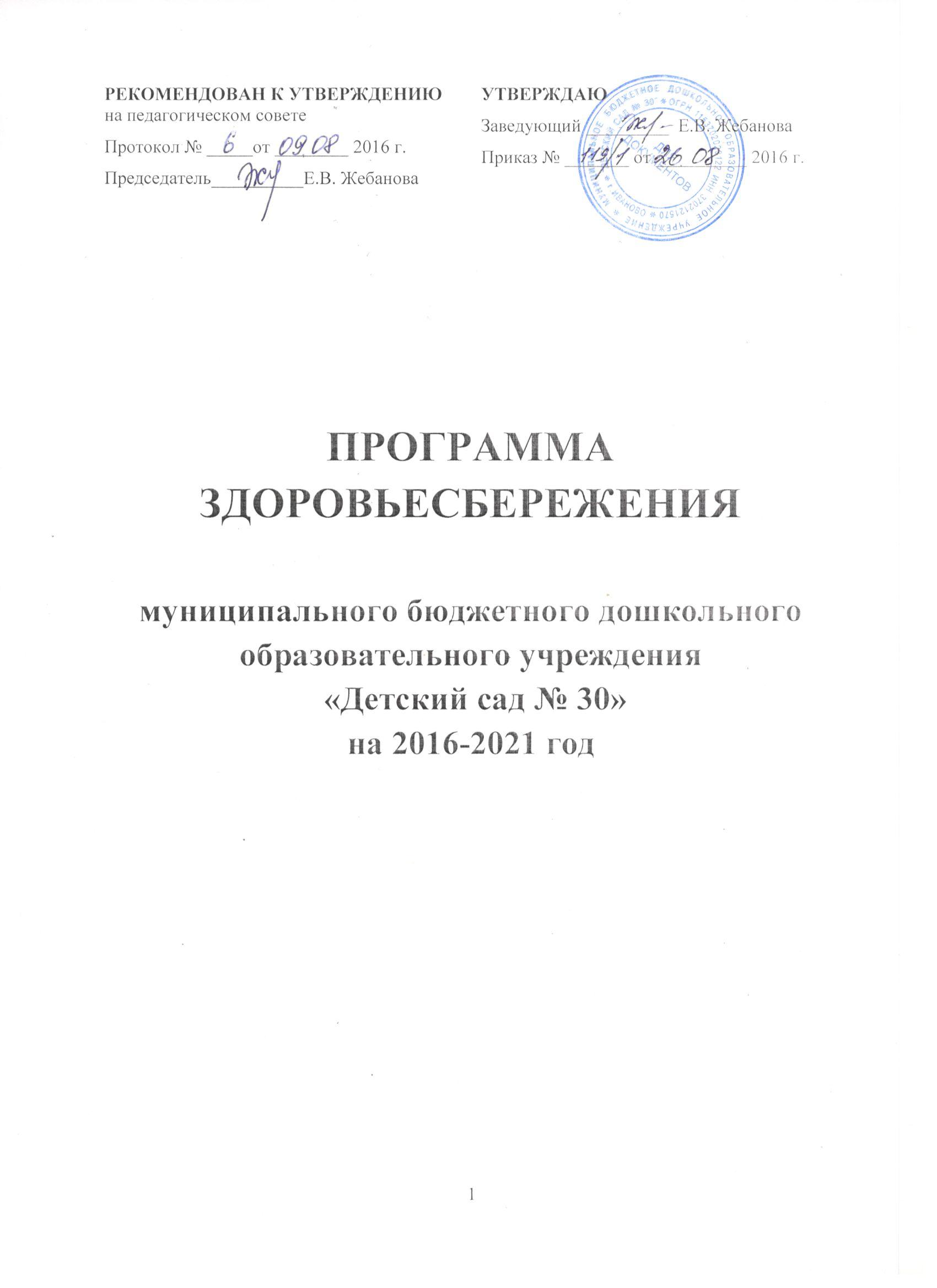 СОДЕРЖАНИЕЦЕЛЕВОЙ РАЗДЕЛ Пояснительная запискаПрограмма здоровьесбережения составлена в соответствии с нормативно правовыми документами, регламентирующими деятельность ДОУ:- Федеральный закон «Об образовании в Российской Федерации» №273 от 29.12.2012 г.;- Письмо Министерства образования от 02.06. 1998 г. № 89 34 -16 «О реализации права ДОУ на выбор программы и педагогических технологий»;- Конституция РФ ст. 43,72;- СанПиН 2.4.1 3049-13 «Санитарно-эпидемиологические требования к устройству, содержанию и организации режима работы дошкольных образовательных организаций»- Федеральный государственный образовательный стандарт дошкольного образования (далее ФГОС ДО) (утверждён приказом Министерства образования и науки Российской Федерации от 17 октября 2013 года № 1155);- Устав муниципального бюджетного дошкольного образовательного учреждения «Детский сад № 30»;- Образовательная программа муниципального бюджетного дошкольного образовательного учреждения «Детский сад № 30».Актуальность программыОпираясь на знания педагогики и особенностей физического развития детей дошкольного возраста нужно понимать, что дошкольный возраст охватывает жизнь ребенка от рождения до семи лет. Именно в этот период осуществляется наиболее интенсивный рост и развитие важнейших систем организма и их функций, тем самым закладывается фундамент для всестороннего физического и духовного развития способностей будущего поколения. Дошкольный возраст наиболее благоприятен для: постепенного, поэтапного закаливания организма; овладения гигиеническими нормами, начиная с младшего возраста; приобретения элементарных, а в дальнейшем и с усложнением, двигательных умений; понимания важность здорового образа жизни (далее - ЗОЖ).Исследования последних лет выявили устойчивую тенденцию к существенному снижению показателей здоровья и темпов развития детей дошкольного возраста, что обусловлено ухудшением социально-экономических и экологических условий жизни, несбалансированным питанием. Так , при рассмотрении проблемы сохранения здоровья детей в дошкольных образовательных учреждениях отмечается, что до поступления в детский сад выявляется 27,5% детей, имеющих проблемы со здоровьем, в 6 лет – 43,2%, в 7 лет – 58,3% - то есть больше чем в 2 раза. Нарушение осанки наблюдается до поступления в детский сад – 24,5 %, в 6 лет – 66,6%, в 7 лет – 86,4% - то есть в 3,5 раза. Непосредственно перед поступлением в первый класс регистрируются высокие показатели нарушений осанки (92,6%), показатели сколиоза (12,2%). Кроме того, вдвое увеличивается доля болезней органов пищеварения, она отмечается у 50-60% дошкольников и системы кровообращения (у 42-56% детей). Другие исследования указывают на резкое увеличение числа детей с серьезными отклонениями в психической сфере, а так же выделяют еще одну особенность современной патологии детей - это переход острых форм заболеваний в хронические и рецидивирующие. К современным тенденциям в области состояния здоровья детей дошкольного возраста относится следующее: - феномен децелерации, то есть снижение темпов физического развития; - феномен профологического синдрома, при котором отмечается дисгармоничность и диспропорциональность; - феминизация, при которой стираются гендерные различия; - психосоматическая астенизация. Эти дети на этапе поступления в школу характеризуются низким уровнем школьной зрелости, испытывают трудности в учении и освоении социальной роли ученика, имеют повышенный риск школьной дезадаптации.Согласно ФГОС ДО, физическое воспитание дошкольников должно предусматривать систему физических упражнений приносящих ребенку положительные эмоции, исключение стрессовых ситуаций и страха перед выполнением движений, достаточную интенсивность и большое разнообразие двигательных действий, многовариативность форм физкультурно-оздоровительной работы и активного отдыха детей, возможность индивидуального и дифференцированного подхода к подбору упражнений, частую смену нагрузок и отдыха в режиме дня ребенка, преемственность в деятельности детей разных возрастных групп дошкольной образовательной организации; гибкий график проведения оздоровительных мероприятий в зависимости от состояния здоровья, утомления, климатических и погодных условий; сезонность применения физических упражнений; ежедневное проведение занятий по физической культуре; взаимосвязь физического воспитания с другими сторонами воспитания. Все вышеперечисленное, оказывает огромное положительное влияние на укрепление физического здоровья ребенка. Здоровый, жизнерадостный, пытливый, активный ребёнок – результат взаимопонимания и единства усилий педагогического коллектива и родителей. Цель и задачи программы
             Цель программы: Создание благоприятных условий для полноценного проживания ребенком дошкольного детства, формирование основ базовой культуры личности, всестороннее развитие психических и физических качеств в соответствии с возрастными и индивидуальными особенностями, подготовка к жизни в современном обществе, к обучению в школе, обеспечение безопасности жизнедеятельности дошкольника. Достижение поставленной цели предусматривает решение ряда задач:Обеспечить качественную работу дошкольного учреждения по укреплению и сохранению здоровья детей. Формировать у детей осознанное отношение к своему здоровью. Привлекать родителей к формированию у детей ценностей здорового образа жизни. Развивать способность педагогов к качественному моделированию здоровьесберегающего процесса в инновационном режиме посредством внедрения авторских разработокРазработанная программа отражает комплексный подход к проблеме здоровьесбережения детей в МДОУ, определяет основные направления коррекционно-оздоровительной деятельности на период 2016-2021 гг. и мероприятия по реализации намеченной цели.
1.1.3. Основные принципы и подходы программыУважение личности ребенка.учет индивидуальных потребностей ребенка, связанных с его жизненной ситуацией и состоянием здоровьясотрудничество МБДОУ с семьейСодействие и сотрудничество детей и взрослых, признание ребенка полноценным участником (субъектом) образовательных отношенийЛичностно- развивающий и гуманистический характер взрослых (родителей, педагогов) и детей.Принцип научности – подкрепление всех необходимых мероприятий, направленных на укрепление здоровья, научно-обоснованными и практически апробированными методиками.Принцип доступности – использование здоровьесберегающих технологий в соответствии с возрастными особенностями детей.Принцип активности и сознательности – участие педагогов и родителей в поиске новых эффективных методов и целенаправленной деятельности по оздоровлению себя и детей.Принцип систематичности - реализация лечебно– оздоровительных, профилактических мероприятий постоянно, систематично, а не от случая к случаюПринцип комплексности и интегративности – решение оздоровительных задач в системе всего учебно-воспитательного процесса и всех видов деятельности.Принцип адресности и преемственности – поддержание связей между возрастными категориями, учет разноуровневого развития и состояния здоровья воспитанников.Программа основывается на следующих научно обоснованных подходах: культурно-историческом, деятельностном, личностном, аксиологическом, культурологическом, системном и др. Таблица 1.1. Подходы к реализации программы здоровьесбережения1.1.4. Анализ значимых для программы характеристик1.1.4.1. Индивидуальные особенности воспитанников МБДОУ №30МБДОУ «Детский сад №30» -новое учреждение, построенное в 2015 году. Массовый прием детей осуществлялся с середины января 2016 года, поэтому основой для данного пункта стали сведения, отраженные в медицинских картах воспитанников, а так же сведения первого мониторинга, проведеноого в детском саду. Динамический анализ показателей здоровья не представляется возможным провести.В ДОУ проводится большая работа по созданию благоприятных условий для адаптации детей к условиям детского сада. При открытии дети поступали в  детский сад неравномерно, январь- массово, с февраля по май постепенно, до 2-3  человек в день в одну группу одновременно. Педагогами осуществлялся весь комплекс адаптационных мероприятий, направленных на создание психологически комфортных условий пребывания ребенка в группе: индивидуальный подход, щадящий режим,  консультации для родителей.  Однако адаптация проходила достаточно сложно, и это  связано с возрастным контингентом детей. В дошкольное учреждение  поступило большое количество домашних детей в возрасте до 3 лет.Всего в дошкольное учреждение на данный момент принято 179 детей, из них:Таблица 1.2. Распределение воспитанников по группам здоровьяДОУ посещают дети из __170___ семей.Таблица 1.3. Характеристика семей воспитанниковВ МБДОУ в режиме полного дня (12-ти часового пребывания) функционируют 9 групп общеразвивающей направленности.Таблица 1.4. возрастные особенности детейДошкольный возраст является важнейшим в развитии человека, так как он заполнен существенными физиологическими, психологическими и социальными изменениями. Это период жизни, который рассматривается в педагогике и психологии как самоценное явление со своими законами, субъективно переживается в большинстве случаев как счастливая, беззаботная, полная приключений и открытий жизнь. Дошкольное детство играет решающую роль в становлении личности, определяя ход и результаты её развития на последующих этапах жизненного пути человека. Характеристика возрастных особенностей развития детей дошкольного возраста необходима для правильной организации образовательного процесса, как в условиях семьи, так и в условиях дошкольного образовательного учреждения (группы).1.1.4.2. Анализ созданных условийВ ДОУ создана  система двигательной активности в течение дня: - утренняя гимнастика (ежедневно);- физкультурные занятия (3 раза в неделю); - музыкальные занятия (2 раза в неделю); - прогулки с подвижными играми (ежедневно); - пальчиковая гимнастика (ежедневно); - зрительная, дыхательная, корригирующая гимнастика на соответствующих занятиях; - закаливающие мероприятия после дневного сна (воздушные ванны, ходьба по массажным дорожкам  - ежедневно); - сон без маек;- мытье рук прохладной водой до локтя;- физкультминутки и паузы (на малоподвижных занятиях); - эмоциональные разрядки, релаксация; - босохождение; - спортивные досуги, развлечения, праздники;2. Дни здоровья (с привлечением родителей) – 1 раз в квартал;3. Физкультурные занятия и мероприятия на воздухе в летний период.4. В детском саду стараются выполнять принципы рационального здорового питания детей: регулярность, полноценность, разнообразие путем соблюдения режима питания и индивидуального подхода к детям во время приема пищи. Широко используются в ежедневном меню продукты, содержащие микроэлементы, витамины и растительную клетчатку (салаты), способствующие правильному функционированию процессов пищеварения. Такой подход к детскому питанию позволяет добиваться хорошей прибавки в весе у детей, улучшения их физического развития, повышения иммунологической защиты детского организма. 5. Для совершенствования навыков, полученных на физкультурных занятиях, в группах созданы уголки движений, учитывающие возрастные особенности детей, их интересы. Мелкое физкультурное оборудование размещено в доступных для детей местах.Сроки реализации программы1. Подготовительный этап (мотивационно-целевой) - 2016 – 2017 гг.Данный этап предусматривает:-Проблемно-целевой анализ ситуации ДОУ.-Обеспечение мотивационной готовности педагогов;-Систематизация и обобщение внутреннего опыта деятельности ДОУ, создание интегрированной модели взаимодействия всех специалистов воспитательно-образовательного пространства;-Установление сотрудничества с внешними социальными институтами («Детская городская поликлиника №6»)-Повышение квалификации педагогов и педагогического мастерства через консультативную поддержку, семинары, активизация процесса самообразования педагогов.2. Организационно-практический этап - 2017 – 2020 гг.Данный этап предусматривает:- Овладение здоровьесберегающими технологиями педагогами ДОУ;- научно-методическое обеспечение качественно нового уровня воспитательно-образовательного пространства в рамках новой модели учреждения;- разработка новых форм взаимодействия ДОУ и семьи; - создание инновационной модели медико-психолого-педагогической службы;3.  Заключительный этап (оценочно-рефлексивный) - 2020 – 2021 гг.Данный этап предусматривает:- Рефлексия деятельности;- Систематизация опыта работы ДОУ;- Определение дальнейших перспектив развития ДОУ.1.1.6. Основные направления Программы здоровьесбережения1. Организационное направлениеИзучение передового педагогического, медицинского и психолого-педагогического опыта по оздоровлению детей, отбор эффективных методик и технологий.Разработка и внедрение Программы здоровьесбережения в воспитательно-образовательный  процесс.Создание в ДОУ организационно-педагогических и медико-социальных  условий по внедрению Программы здоровьесбережения.Разработка системы и тактики по укреплению психофизического здоровья дошкольников.Обеспечение комплексного подхода в реализации Программы здоровьесбережения.Разработка критериев оценки эффективности по реализации Программы здоровьесбережения.Корректировка Программы здоровьесбережения на всех этапах реализации.2. Диагностическое направлениеИзмерение промежуточных результатов реализации Программы здоровьесбережения.Диагностическое обследование и анализ исходного состояния психофизического здоровья детей, их валеологических знаний, умений и навыков.Изучение мотивации детей, педагогов и родителей на формирование здорового образа жизни.Анализ здоровьесберегающей среды в ДОУ.Выявление групп детей, требующих внимания специалистов. Выделение из потенциальной «группы риска» реальной «проблемной» категории дошкольников. Индивидуальная диагностика проблем детей.3. Информационно-методическое направлениеНаучно-методическое обеспечение разработки и реализации Программы здоровьесбережения.Повышение информационной культуры педагогических и медицинских работников, обусловленной общими задачами Программы здоровьесбережения.Мониторинг результативности оздоровительной деятельности ДОУ.Информационное обеспечение родителей по различным аспектам формирования здорового образа жизни.Информирование родителей о результатах проделанной работы; обмен мнениями об эффективности Программы здоровьесбережения.Распространение опыта оздоровительной работы.4. Просветительское  направлениеСоздание мотивации в ДОУ на выбор здоровых альтернатив жизни.Организация пропаганды здорового образа жизни в ДОУ. Составление плана мероприятий по формированию у дошкольников здорового образа жизни.Создание средств визуальной информации по вопросам формирования здорового образа жизни.Включение родителей в деятельность ДОУ как значимых участников оздоровительного процесса.Разработка и реализация адресных профилактических и просветительских рекомендаций5. Коррекционное направлениеПроведение коррекционно-оздоровительной работы с детьми.Решение оздоровительных задач всеми средствами физического воспитания.Проведение коррекционно-развивающих тренингов для педагогов и родителей.Обучение родителей основным методам профилактики детской заболеваемости и формирование  основ валеологической грамотности.6. Координационное направление Межведомственное взаимодействие органов образования и здравоохранения – координация деятельности ДОУ по реализации Программы здоровьесбережения.Обмен опытом работы между дошкольными образовательными учреждениями города.Взаимодействие ДОУ с семьёй и социальными институтами детства по вопросам укрепления здоровья детей.Использование в оздоровительной работе ДОУ перспективных форм социального партнёрства.7. Аналитическое направлениеПроведение мониторинга по состоянию всех аспектов здоровья детей, получение оперативной информации.Изучение факторов, влияющих на состояние здоровья детей.Анализ-экспертиза результатов реализации Программы здоровьесбережения в динамике.Своевременное выявление изменений, происходящих в  коррекционно-оздоровительном процессе и факторов, вызывающих их; предупреждение негативных тенденций.Осуществление краткосрочного прогнозирования здоровьесберегающего процесса.Изменение индивидуального образовательного маршрута ребёнка в случаях возникновения проблем в состоянии психофизического здоровья.8. Правовое направлениеНормативно-правовое обеспечение разработки Программы здоровьесбережения: ознакомление с нормативно-правовой базой, регламентирующей деятельность образовательных учреждений по защите здоровья.9. Материально-техническое направлениеНаращивание материально-технической базы ДОУ для внедрения и реализации Программы здоровьесбережения.10. Физкультурно- оздоровительное направлениеПроведение физкультурно-оздоровительных занятий и мероприятий с воспитанниками ДОУ.Организация кружковой работы.Проведение Комплекса психогигиенических мероприятий;Система закаливающих процедур;Активизация двигательного режима воспитанников;Использование оздоравливающих технологий;Профилактическая работа Валеологическое образование детейФормировать навыки здорового образа жизни, закреплять потребность в чистоте и аккуратности. Формировать навыки культурного поведения; добиваться понимания детьми предъявляемых им требований. Знакомить детей с факторами, влияющими на их здоровье. Воспитывать потребность в оздоровительной активности. Медицинское направлениеПроведение мероприятий по снижению заболеваемостиПроведение диспансеризацииПроведение иммунопрофилактикиПроведение лечебно-профилактических мероприятийОжидаемые результаты реализации программы здоровьесбереженияВыделим наиболее значимые прогнозируемые результаты реализации программы здоровьесбережения с позиции ребенка, педагогов, родителей, социума, а так же формирования материально-технической базы.Таблица 1.5. Целевые ориентиры реализации программы здоровьесбереженияИнструментарий проведения контроля:общественная оценка родителями качества работы ДОУ;статистические показатели мониторинга.Орган, осуществляющий контроль: администрация, творческий коллектив педагогических работников ДОУ2. СОДЕРЖАТЕЛЬНЫЙ РАЗДЕЛ2.1. Проблемно-ориентированный анализТаблица 2.1. Анализ показателей, важных для создания здоровьесберегающего пространства в ДОУНа основании таблицы 2.1. можно сделать вывод, что МБДОУ «Детский сад №30» необходимо комплексное создание системы физкультурно - оздоровительной и коррекционно-развивающей работы.Мероприятия по реализации основных направлений в здоровьесберегающей деятельности ДОУ на период 2016-2021 гг.Временные рамки и основные этапыI этап. 2016-2017 гг. – организационный.Организация деятельности педагогов и родителей ДОУ на основе общей цели, направленной на комплексное решение проблемы повышения эффективности здоровьесберегающего процесса в условиях дошкольного образовательного учреждения комбинированного вида.II этап. 2017-2020 гг. – основной.Реализация основных направлений деятельности МБДОУ по здоровьесбережению.III этап. 2020-2021 гг. –аналитический.Оценка и анализ положительных и отрицательных тенденций в реализации программы, определение новых ближних и дальних перспектив.Таблица 2.2. План мероприятий по реализации Программы здоровьесбереженияВалеологическое образование детейГруппа раннего возраста Задачи возраста: - обеспечивать медико-педагогические условия, способствующие своевременному развитию всех физиологических структур и функций организма ребенка; - осуществлять целенаправленные мероприятия по охране и укреплению здоровья детей;- обеспечивать условия для приобщения детей к выполнению гигиенических и закаливающих процедур, формировать культурно-гигиенические навыки;- создавать атмосферу психологического комфорта и предупреждать утомление;- обеспечить выполнение физиологически целесообразного единого для всей группы режима дня.Младшая группа	Задачи возраста: Формировать навыки здорового образа жизни, закреплять потребность в чистоте и аккуратности. Формировать навыки культурного поведения; добиваться понимания детьми предъявляемых им требований. Знакомить детей с факторами, влияющими на их здоровье. Воспитывать потребность в оздоровительной активности. Средняя группа	Задачи возраста:Закреплять потребность в чистоте и аккуратности, продолжать формировать навыки культурного поведения. Продолжать знакомить с факторами, влияющими на здоровье. Развивать умение осознать и сформулировать свои ощущения, переживания, потребности, желания. Формировать элементарные представления о видах медицинской активности.Старшая группаЗадачи возраста:Способствовать накоплению знаний о факторах, влияющих на здоровье человека. Формировать позитивное отношение к гигиеническим навыкам, соотносить знания детей о культуре тела и психогигиене с реальными действиями в повседневной жизни. Способствовать формированию представлений о душевной красоте и душевном здоровье человека. Стимулировать ребёнка активно включаться в процесс физического развития. Подготовительная группаЦель: разностороннее и гармоничное развитие ребенка, обеспечение его полноценного здоровья, формирование убеждений и привычек здорового образа жизни на основе полученных знаний.Задачи возраста:-  продолжать формировать культурно-гигиенические навыки: внимательно слушать и действовать по предложенному правилу либо плану;-  развивать у детей способность к анализу и синтезу, самоконтролю, самооценке   при выполнении заданий по основам здорового образа жизни;-  формировать модели гигиенического поведения в типичных ситуациях (гигиенические навыки в режиме дня, во время приема пищи, водных процедур дома, в ДОУ, на улице или в общественном месте);-  вырабатывать у детей основы медицинских знаний и начальные навыки активного медицинского поведения в соответствующих жизненных ситуациях;-  совместно с родителями стимулировать развитие у детей самостоятельности и ответственности по отношению к своему здоровью и здоровью окружающих.Примерные темы занятий с детьми дошкольного возрастаОбъяснить детям необходимость соблюдения режима дня. Дать понятия об индивидуальном биоритме: «Совы», «Голуби», «Жаворонки». Дать понятие умственной и физической работоспособ-ности у разных «хронотипов». Почему важна привычка вставать  и ложиться в одно и то же время. Что происходит с человеком во сне: отдыхает, растет, запоминает. Утренние водные гигиенические процедуры. Завтрак, важность утреннего приема пищи. Двигательная активность – главный управитель всех биоритмов организма: важность подвижного образа жизни и необходимость периодического спокойного поведения, «тихих» игр, дневного сна. Почему надо принимать пищу в одно и то же время? Таблица 2.3. Примерные темы занятий с детьми дошкольного возрастаПлан медицинской работы Таблица 2.4. Основные направления медицинской работы в ДОУФормы и методы оздоровления детейТаблица 2.5. Направления оздоровления детейТаблица 2.6. Здоровьесберегающие педагогические технологииТаблица 2.7. Режим двигательной активности воспитанников ДОУ Контроль за результатами реализации программыИзмерение промежуточных результатов реализации Программы здоровьесбережения производится в конце каждого учебного года и отражается в письменном отчёте с представлением итоговых данных в диаграммах с пояснениями к ним и предложениями.Для измерения эффективности всех действий, заложенных в Программе здоровьесбережения, разработаны объективные критерии оценки результатов по достижению намеченной цели (приложение 2-4). Диагностические данные будут оформляться в «Паспорт здоровья» (приложение 5)Таблица 2.8. Мониторинг реализации программы  «Здоровье»Таблица 2.9. Функциональные обязанности работников ДОУ в рамках реализации программы  по здоровьесбережению детей.3. ОРГАНИЗАЦИОННЫЙ РАЗДЕЛ3.1. Описание материально-технического обеспеченияМатериально – техническое обеспечение, оснащение образовательного процесса и развивающая среда детского сада соответствует ФГОС ДО и отвечают всем требованиям СанПиН 2.4.1.3049-13 от 15.05.2013.Учреждение построено по типовому проекту и расположено в типовом кирпичном 3-х этажном здании, площадь помещений составляет . Техническое состояние здания соответствует санитарным нормам. Имеются все виды благоустройства (водопровод, центральное отопление, канализация), находящиеся в удовлетворительном состоянии.В дошкольном учреждении созданы все необходимые условия, позволяющие в полной мере эффективно осуществлять оздоровительную работу с детьми дошкольного возраста.В дошкольном учреждении создана хорошая материально-техническая база для жизнеобеспечения и развития детей, которая значительно превышает минимальный уровень, которому соответствует на 100% и на 78% - расширенному уровню.Таблица 3.1. Принципы формирования материально-технической базыВсе помещения детского сада соответствуют санитарным и гигиеническим нормам, нормам пожарной и электробезопасности, требованиям охраны труда воспитанников и сотрудников. Здание детского сада светлое, имеется центральное отопление, вода, канализация, сантехническое оборудование в хорошем состоянии. Таблица 3.2. Описание материально- технического обеспечения программы здоровьесбережения.3.2. Описание обеспечения методическими материалами1. Власенко О.П. Комплексные занятия по программе "От рождения до школы" под редакцией Н.Е. Вераксы, Т.С. Комаровой, М.А. Васильевой. Первая младшая группа- Волгоград: Учитель 20152. Ковригина Т.В. Комплексные занятия по программе "От рождения до школы" под редакцией Н.Е. Вераксы, Т.С. Комаровой, М.А. Васильевой. Вторая младшая группа- Волгоград: Учитель 20143. 10. Эфанова З.А.. Комплексные занятия по программе "От рождения до школы" под редакцией Н.Е. Вераксы, Т.С. Комаровой, М.А. Васильевой. Средняя группа- Волгоград: Учитель 20144. Лободина Н.В..Комплексные занятия по программе "От рождения до школы" под редакцией Н.Е. Вераксы, Т.С. Комаровой, М.А. Васильевой. Старшая группа- Волгоград: Учитель 20155. Лободина Н.В. Комплексные занятия по программе "От рождения до школы" под редакцией Н.Е. Вераксы, Т.С. Комаровой, М.А. Васильевой. Подготовительная группа- Волгоград: Учитель 20156. Пензулаева Л.И. Физкультурные занятия в детском саду: Младшая группа.- М.: М.: МОЗАЙКА-СИНТЕЗ, 20157. Пензулаева Л.И. Физкультурные занятия в детском саду: Средняя группа.- М.: М.: МОЗАЙКА-СИНТЕЗ, 20158.  Пензулаева Л.И. Физкультурные занятия в детском саду: Старшая группа.- М.: М.: МОЗАЙКА-СИНТЕЗ, 20159. Пензулаева Л.И. Физкультурные занятия в детском саду: Подготовительная к школе группа.- М.: М.: МОЗАЙКА-СИНТЕЗ, 201510. Степаненкова Э.А. Сборник подвижных игр. Для занятия с детьми 2-7 лет.- М.: МОЗАЙКА-СИНТЕЗ, 201511. Пензулаева Л.И. Комплексы упражнений. Для занятий с детьми 3-7 лет.- М.: МОЗАЙКА-СИНТЕЗ, 201512. Бабенкова Е.А. Подвижные игры на прогулке.- М.: ТЦ Сфера, 201513. Павлова Г.А. Знакомим дошкольников с источниками опасности.- М.: ТЦ Сфера, 201514. Шорыгина Т.А. Беседы об основах безопасности с детьми 5-8 лет.- М.: ТЦ Сфера, 201515. Авдеева Н.Н., Князева О.Л., Стеркина Р.Б.. Основы безопасности детей дошкольного возраста. – М.: Просвещение, 2007.3.3. Обеспеченность Программы средствами обучения и воспитанияМБДОУ достаточно оснащено современным оборудованием:  персональные компьютеры – 4 шт.; ноутбуки – 13 шт. интерактивная доска – 2 шт.; мультимедийный проектор – 2 шт.; МФУ, принтеры, ксероксы – 4 шт.;музыкальные центры и магнитофоны – 4 шт.телевизор- 1шт.Средства обучения и воспитания соответствуют принципу необходимости и достаточности для организации образовательной, коррекционной работы, медицинского обслуживания детей, методического оснащения воспитательно-образовательного процесса, а также обеспечения разнообразной двигательной активности и музыкальной деятельности детей дошкольного возраста.Оборудование для физического развития: спортивное оборудование и инвентарь: скамьи, приставные доски, дуги для подлезания, оборудование для спрыгивания, шведская стенка, обручи, мячи, скакалки, кольца, кегли, канат. В групповых помещениях созданы условия для самостоятельной двигательной активности детей: обеспечение детей игрушками, побуждающими к двигательной игровой деятельности (мячи, обручи, скакалки, кегли).3.4. Распорядок дняОснова режима дня ДОУ – требования СанПин: СанПиН 2.4.1.3049-13 "Санитарно-эпидемиологические требования к устройству, содержанию и организации режима работы дошкольных образовательных организаций"  Режим дня должен соответствовать возрастным особенностям детей и способствовать их гармоничному развитию. Максимальная продолжительность непрерывного бодрствования детей 3-7 лет составляет 5,5-6 часов, до 3 лет - в соответствии с медицинскими рекомендациями.  Рекомендуемая продолжительность ежедневных прогулок составляет 3-4 часа. Продолжительность прогулки определяется дошкольной образовательной организацией в зависимости от климатических условий. При температуре воздуха ниже минус 15°С и скорости ветра более 7 м/с продолжительность прогулки рекомендуется сокращать. Рекомендуется организовывать прогулки 2 раза в день: в первую половину дня и во вторую половину дня - после дневного сна или перед уходом детей домой.  При организации режима пребывания детей в дошкольных образовательных организациях (группах) более 5 часов организуется прием пищи с интервалом 3-4 часа и дневной сон; при организации режима пребывания детей до 5 часов - организуется однократный прием пищи. Для детей раннего возраста от 1,5 до 3 лет длительность непрерывной непосредственно образовательной деятельности не должна превышать 10 мин. Допускается осуществлять образовательную деятельность в первую и во вторую половину дня (по 8-10 минут). Допускается осуществлять образовательную деятельность на игровой площадке во время прогулки.Продолжительность непрерывной непосредственно образовательной деятельности для детей от 3 до 4 лет - не более 15 минут, для детей от 4 до 5 лет - не более 20 минут, для детей от 5 до 6 лет - не более 25 минут, а для детей от 6 до 7 лет - не более 30 минут.Максимально допустимый объем образовательной нагрузки в первой половине дня в младшей и средней группах не превышает 30 и 40 минут соответственно, а в старшей и подготовительной - 45 минут и 1,5 часа соответственно. В середине времени, отведенного на непрерывную образовательную деятельность, проводят физкультурные минутки. Перерывы между периодами непрерывной образовательной деятельности - не менее 10 минут. В середине непосредственно образовательной деятельности статического характера проводятся физкультурные минутки.Двигательный режим, физические упражнения и закаливающие мероприятия следует осуществлять с учетом здоровья, возраста детей и времени года. Режим двигательной активности представлен в приложении 2.Рекомендуется использовать формы двигательной деятельности: утреннюю гимнастику, занятия физической культурой в помещении и на воздухе, физкультурные минутки, подвижные игры, спортивные упражнения, ритмическую гимнастику, занятия на тренажерах и другие. В объеме двигательной активности воспитанников 5-7 лет следует предусмотреть в организованных формах оздоровительно-воспитательной деятельности 6-8 часов в неделю с учетом психофизиологических особенностей детей, времени года и режима работы дошкольных образовательных организаций.Для реализации двигательной деятельности детей используются оборудование и инвентарь физкультурного зала и спортивных площадок в соответствии с возрастом и ростом ребенка. С детьми второго и третьего года жизни занятия по физическому развитию основной образовательной программы осуществляют по подгруппам 2-3 раза в неделю. С детьми второго года жизни занятия по физическому развитию образовательной программы проводят в групповом помещении, с детьми третьего года жизни - в групповом помещении или в физкультурном зале. Занятия по физическому развитию образовательной программы для детей в возрасте от 3 до 7 лет организуются не менее 3 раз в неделю. Длительность занятий по физическому развитию зависит от возраста детей и составляет: - в младшей группе - 15 мин., - в средней группе - 20 мин.,- в старшей группе - 25 мин., - в подготовительной группе - 30 мин. Один раз в неделю для детей 5-7 лет следует круглогодично организовывать занятия по физическому развитию детей на открытом воздухе. Их проводят только при отсутствии у детей медицинских противопоказаний и наличии у детей спортивной одежды, соответствующей погодным условиям. При проведении режимных процессов ДОУ придерживается следующих правил:Полное и своевременное удовлетворение всех органических потребностей детей (во сне, питании).Тщательный гигиенический уход, обеспечение чистоты тела, одежды, постели.Привлечение детей к посильному участию в режимных процессах; поощрение самостоятельности и активности.Формирование культурно-гигиенических навыков.Эмоциональное общение в ходе выполнения режимных процессов.Учет потребностей детей, индивидуальных особенностей каждого ребенка.Спокойный и доброжелательный тон обращения, бережное отношение к ребенку, устранение долгих ожиданий, так как аппетит и сон малышей прямо зависят от состояния их нервной системы.Основные  принципы  построения  режима  дня:Режим дня  выполняется  на  протяжении  всего  периода  воспитания  детей  в  дошкольном  учреждении,  сохраняя  последовательность,  постоянство  и  постепенность.Соответствие   правильности  построения  режима  дня  возрастным  психофизиологическим  особенностям  дошкольника.  Поэтому  в  ДОУ  для  каждой  возрастной группы определен свой режим  дня.  Распорядок дня может изменяться в зависимости от времени года.Таблица 3.3. Организация жизни и деятельности детей в холодный период года (группы раннего возраста)Таблица 3.4. Организация жизни и деятельности детей в холодный период года (младшая группа)Таблица 3.5. Организация жизни и деятельности детей в холодный период года (средняя  группа)Таблица 3.6. Организация жизни и деятельности детей в холодный период года(старшая  группа)Таблица 3.7. Организация жизни и деятельности детей в холодный период года (подготовительная группа)Таблица 3.8. Организация жизни и деятельности детей в теплый период года (ранний возраст)Таблица 3.9. Организация жизни и деятельности детей в теплый период года (младший дошкольный возраст)Таблица 3.10.Организация жизни и деятельности детей в теплый период года (старший дошкольный возраст)При осуществлении режимных моментов необходимо учитывать индивидуальные особенности детей (длительность сна, вкусовые предпочтения, темп деятельности и т. д.). Чем ближе к индивидуальным особенностям ребенка режим детского сада, тем комфортнее он себя чувствует, тем лучше его настроение и выше активность.Прогулка является надежным средством укрепления здоровья детей и профилактики утомления. На прогулке они могут удовлетворить свою потребность в двигательной активности (в самостоятельных и организованных подвижных, спортивных играх и упражнениях).Недопустимо сокращать время прогулок; воспитатель должен обеспечить достаточное пребывание детей на свежем воздухе в соответствии с режимом дня. Продолжительность прогулки во многом зависит от ее организации. Процесс одевания и раздевания нередко затягивается, особенно в холодное время года. Правильно сформированные навыки  самообслуживания, умение аккуратно складывать одежду в определенном порядке, ожидание интересной прогулки — все это помогает детям собираться быстрее и позволяет дольше находиться на свежем воздухе.Дневной сон. Правильное чередование сна и бодрствования способствует нормальной психической деятельности, особенно в дошкольном возрасте. Быстрому засыпанию и глубокому сну способствуют разнообразная активная деятельность детей во время бодрствования; спокойные занятия, снимающие перевозбуждение, перед отходом ко сну. В помещении, где спят дети, следует создать спокойную, тихую обстановку. Постоянный приток свежего воздуха в спальное помещение также способствует спокойному и глубокому сну.3.5. Описание организации предметно пространственной среды Развивающая среда МБДОУ – комплекс психолого-педагогических условий развития интеллектуальных и творческих способностей в организованном пространстве.Цель создания среды развивающей среды в МБДОУ – обеспечить систему условий, необходимых для развития программы здоровьесбережения, а так же разнообразных видов детской деятельности.В МБДОУ развивающая среда постороена построена так, чтобы обеспечить полноценное физическое, художественно-эстетическое, познавательное, речевое и социально – коммуникативное развитие ребёнка. Сюда относятся: природная среда и объекты, физкультурно – игровые и спортивные сооружения в помещении и на участке, предметно-игровая среда, музыкально – театральная, предметно – развивающая среда для занятий.Основываясь на требованиях ФГОС ДО, СанПиН, Примерного перечня игрового оборудования для учебно – материального обеспечения дошкольных образовательных учреждений, в МБДОУ развивающая предметно-пространственная среда обеспечивает максимальную реализацию образовательного потенциала пространства МБДОУ, а также территории, прилегающей к МБДОУ, приспособленной для реализации программы, материалов, оборудования и инвентаря для развития детей дошкольного возраста в соответствии с особенностями каждого возрастного этапа, охраны и укрепления их здоровья, учета особенностей и коррекции недостатков их развития. Оборудование помещений является безопасным, здоровьесберегающим, эстетически привлекательным. Мебель соответствует росту и возрасту детей, игрушки обеспечивают максимальный для данного возраста развивающий эффект.Приложение 1Оценка эффективности икачества реализации Программы здоровьесбережения:1. Состояние психофизического здоровья детей1.1. Числовые показатели распределения детей по группам здоровья.1.2. Среднее количество дней, пропущенных по болезни одним воспитанником за год.1.3. Уровень физической подготовленности дошкольников.1.4. Уровень познавательного развития.1.5. Уровень освоения основной образовательной программы ДОУ.1.6. Состояние речи дошкольников (отсутствие грубой речевой патологии).1.7. Процент детей, функционально незрелых к обучению в школе.1.8. Количество детей «группы особого внимания».2. Отношение педагогов и родителей к здоровьесберегающей деятельности:2.1. Уровень компетентности педагогов в вопросах качественного моделирования здоровьесберегающего процесса в инновационном режиме.2.2. Доля авторских инновационных здоровьесберегающих разработок в образовательном пространстве ДОУ.2.3. Степень информационной грамотности родителей по соблюдению преемственности в использовании принципов здоровьесбережения детей в семье.Приложение 2СРЕДНИЕ ПОКАЗАТЕЛИФИЗИЧЕСКОЙ ПОДГОТОВЛЕННОСТИ ДЕТЕЙ 3 – 7 ЛЕТПриложение 3.ШКАЛА ОЦЕНКИТЕМПОВ ПРИРОСТА ФИЗИЧЕСКИХ КАЧЕСТВДЕТЕЙ ДОШКОЛЬНОГО ВОЗРАСТАПриложение 4ПАСПОРТ ЗДОРОВЬЯФ.И. ребенка______________________________________________________Возраст _________________________________________________________________Приложение 5Структура внедрения здоровьесберегающихметодик, технологий в ДОУПриложение 6Модель стратегии и тактики работы воспитателя с родителямиЦелевой раздел3Пояснительная записка3Актуальность программы3Цель и задачи программы41.1.3. Основные принципы и подходы программы41.1.4. Анализ значимых для программы характеристик51.1.4.1. Индивидуальные особенности воспитанников МБДОУ №3051.1.4.2. Анализ созданных условий7Сроки реализации программы81.1.6. Основные направления программы здоровьесбережения9Ожидаемые результаты реализации программы здоровьесбережения112. Содержательный раздел122.1. Проблемно-ориентированный анализ12Мероприятия по реализации основных направлений в здоровьесберегающей деятельности ДОУ на период 2016-2021 гг.13Валеологическое образование детей21План медицинской работы 23Формы и методы оздоровления детей25Контроль за результатами реализации программы29Организационный раздел323.1. Описание материально-технического обеспечения323.2. Описание обеспечения методическими материалами343.3. Обеспеченность программы средствами обучения и воспитания353.4. Распорядок дня353.5. Описание организации предметно пространственной среды43Приложения44НаименованиеХарактеристикаКультурно-исторический подход к развитию человека           (Л.С.Выготский)учёт интересов и потребностей ребёнка дошкольного возраста, его зоны ближайшего развития, ведущей деятельности возраста; понимание взрослого как главного носителя культуры в процессе развития ребёнка; организацию образовательного процесса в виде совместной деятельности взрослого и детей и др.) с учётом современной социокультурной среды, в том числе особенностей российского общества и основных тенденций его развитияДеятельностный подходсвязан с организацией целенаправленной деятельности в общем кон-тексте образовательного процесса: ее структурой, взаимосвязанными мотивами и целями; видами деятельности; формами и методами развития и воспитания; возрастными особенностями ребенка при включении в образовательную деятельность Личностно-ориентированный подходпредусматривает организацию образовательного процесса с учетом того, что развитие личности ребенка является главным критерием его эффективности (создание условий для развития личности на основе изучения ее задатков, способностей, интересов, склонностей, с учетом признания уникальности личности, ее интеллектуальной и нравственной свободы, права на уважение)Культурологический подходориентирует образование на формирование общей культуры ребёнка, освоение им общечеловеческих культурных ценностей. Аксиологический (ценностный) подходпредполагает организацию всего образовательного процесса на основе общечеловеческих ценностей (добро, красота, справедли-вость, ответственность и др.), большое внимание уделяется формированию у детей чувства принадлежности в первую очередь к своей семье, ближайшему социуму (например, друзьям по дому, двору, группе), своей стране. Компетент-ностный подходв котором основным результатом образовательной деятельности становится формирование готовности воспитанников самостоятельно действовать в ходе решения актуальных задачДиалогический подходпредусматривает становление личности, развитие ее творческих возможностей, самосовершенствование в условиях равноправных взаимоотношений с другими людьми, построенных по принципу диалога, субъект-субъектных отношений; обогащающий возможность участия родителей, специалистов в решении задач Программы в условиях социального партнерства и сетевого взаимодействияСистемный подходметодологическое направление, в основе которого лежит рассмотрение объекта как целостного множества элементов в совокупности отношений и связей между ними.  Общенаучный системный подходпозволяет рассматривать Программу как систему, в которой все элементы взаимосвязаны. Один из главных признаков этой системы — её открытость. Программа не догма, а документ рамочного характера, в котором «возможны варианты» — изменения, дополнения, замены.Средовой подходпредусматривает использование возможностей внешней среды (биб-лиотеки, музеи, театры и т.д.), учреждения дополнительного обра-зования, клубы по интересам, досуговые центры, средства массовой информации и коммуникации) и внутренней среды ДОУ в воспитании и развитии личности ребенка.Проблемный подходпредусматривает проектирование и реализацию деятельности ДОУ по актуальным проблемам, обусловленным противоречиями между возможностями МБДОУ, запросами родителей и потребностями ребенкаДевочкиМальчики84 – 47 %95 – 53 %Группа здоровьяКоличество детей% от общего количества детейI5731,8II10257,0III2011,2IV--НаименованиеКоличество семейКоличество детейПолная семья130137Неполная4042Многодетная913Неблагополучная23Семья беженцев11Семья переселенцев--Семьи, где родители опекуны11Название группыВозрастная категорияНаправленность группКоличество детейКоличество группВторая группа раннего возрастаОт 2 до 3 летОбщеразвивающая211Вторая младшая группаОт 3 до 4 летОбщеразвивающая593Средняя группа От 4 до 5 летОбщеразвивающая412Старшая группаОт 5 до 6 летОбщеразвивающая392Подготовительная группаОт 5 до 8 летОбщеразвивающая191Итого1799Ребенокснижение детской заболеваемости, повышение сопротивляемости организма ребенка;приобщение ребенка к здоровому образу жизни, овладение ребенком разнообразными видами двигательной активности и закаливания;систематизация опыта формирования у детей психоэмоциональной устойчивости; повышение уровня валеологических знаний.Педагогповышение профессиональной компетентности педагогов в условиях инновационного ДОУ; обновление содержания и технологий физкультурно-оздоровительного, корреционно-развивающего направления;реализация социального заказа родителей.Родители определение родителями позиции равноправных участников  воспитательно-образовательного пространстваРост заинтересованности родителей  в сохранении и укреплении здоровья детей.Социуморганизация психолого–педагогической и социальной помощи семьям, в том числе семьям группы «риска»;организация сотрудничества с учреждениями культуры, образования и здравоохранения микрорайона. Материально-техническая базаСоздание и оснащение физио кабинета медицинским оборудованием;Обновление игрового и спортивного оборудования, детской мебели, техническое оснащение, приобретение стационарного оборудования.ПоказателиРеальноеИдеальноеДостижимоеПредметно-развивающая средаНедостаток современного стандартного оборудования Разнообразие предметной среды в ДОУ, стимулирующей развитие ребенкаОбновление и наполнение среды с учетом возможностей ДОУ, требований ребенка и родителейКомплексное медико-социо-психолого-педагогическое обеспечениеИнтеграция специалистовБольшой процент детей соматически больных и ослабленных  (до 35%)Нет системы в работе всех специалистов в рамках сопровождения индивидуального развития ребенкаОбеспечение деятельности всех направлений сопровождения развития ребенка на уровне отдельных службУкрепление физического и психосоматического здоровья детей через реализацию программы «Здоровье»Организация медико-психолого-педагогической службы  (ПМПК, консультативный центр)Образовательное пространствоНесогласованность программного материала, приводит к повышению умственной нагрузкиБазовая программа, реализующая содержание дошкольного образованияОптимизация реализуемого содержания на основе составления плана совместной работы специалистов. Создание планов взаимодействия всех специалистов.Дополнительное образовательное пространствоРабота кружков и студий по интересам детей.Взаимодействие с учреждениями дополнительного образования.Расширение номенклатуры услуг, повышение качества дополнительного образования на основе перестройки деятельности всех специалистовПовышение качества дополнительного образования.Включенность семьиПреемственностьСлабая включенность семьи в работу ДОУ низкий образовательный уровень, отсутствие преемственности в воспитании и образовании детей.Родители – партнеры в образовательном процессе. Построение единой системы преемственного воспитанияОткрытая система отношений педагогов и семьи, основанная на психологии доверия;Мастерство и профессионализм педагоговНизкий уровень овладения современными технологиями, инновациями.Педагог-универсал, творчески развивающаяся личность.Повышения квалификации педагогов, повышение мотивации к овладению инновационными технологиями,обучение современным образовательным технологиям.Кадровый составОрганизован медицинский патронаж детей медперсоналом городской детской поликлиники В штатном расписании ДОУ нет врача-психоневролога, врача – физиотерапевта, инструктора ЛФК.Профессиональное кадровое обеспечение ДОУ, качественное медицинское сопровождение ребенка. Введение в штатное расписание:врача- психоневролога;инструктора ЛФК;врача - физиотерапевта.Материально-техническая база, ресурсыСредний уровень материального обеспечения ДОУ.Современный уровень материального обеспечения ДОУ. Оснащениеплощадок для спортивных игр (баскетбол, волейбол, футбол)Расширение и укрепление материально-технической базы ДОУ.№ п/пМероприятияСрокОтветственныйОрганизационное направлениеОбновление содержания здоровьесберегающего образования и воспитания, организация здоровьесберегающего пространстваОрганизационное направлениеОбновление содержания здоровьесберегающего образования и воспитания, организация здоровьесберегающего пространстваОрганизационное направлениеОбновление содержания здоровьесберегающего образования и воспитания, организация здоровьесберегающего пространстваОрганизационное направлениеОбновление содержания здоровьесберегающего образования и воспитания, организация здоровьесберегающего пространства1.Организационно-методическая работа по повышению профессионального мастерства педагогов в реализации вопросов здоровьесбереженияпостоянноСтарший воспитатель2.Создание кадровых, психолого-педагогических, учебно-материальных, учебно-дидактических, учебно-методических предпосылок для осуществления системы работы по здоровьесбережению:определение подходов к содержанию методической работы по вопросам использования здоровьесберегающих технологий в образовательном процессе с детьми дошкольного возраста; организация повышения квалификации участников здоровьесбережения;организация работы с родителями по наращиванию материальной базы для работы по здоровьесбережению;обеспечение ДОУ медицинскими препаратами, витаминами, аскорбиновой кислотой для витаминизации третьего блюдапостоянноЗаведующий ДОУ3.Осуществление в практике ДОУ системного подхода к управлению здоровьесбережением:описание стратегии работы по здоровьесбережению в ДОУ;разработка структуры управления вопросами здоровьесбережения;разработка положения о службе здоровьесбережения ДОУ;организация взаимодействия всех звеньев здоровьесберегающего процесса;отработка системы стимулирования участников процесса здоровьесбережения;контроль системы здоровьесбережения.2016-2020 гг.Администрация МДОУ4Разработка здоровьесберегающих требований для организации 2016-.Старший воспитатель5Собеседование с педагогами и специалистами об организации охранительного режима в группахПостоянноСтарший воспитатель6Создание информационного банка данных по вопросам укрепления, сохранения здоровья участников образования2016-2017 гг.Старший воспитатель7Организация работы по физической культуре для детей :разработка здоровьесберегающего компонента содержания ОД по физической культуре;разработка и внедрение дополнительной образовательной программы  для кружкасоздание дидактического и методического комплекса для индивидуальной коррекционной работы по физической культуре2016-2017 гг.2016-2021 гг.Инструктор по физ.культуре8Пополнение коррекционно-развивающей среды в группахВ течение периодаВоспитатели ДОУ9Разработка целевой комплексной программы повышения квалификации педагогических работников.Заведующий ДОУ10Расширение специализированного перечня образовательных услуг в соответствии с потребностями родителей и детей .Заведующий ДОУ11Создание банка данных по инновационным формам организации взаимодействия с родителями.Ст.воспитатель II. Диагностическое направлениеII. Диагностическое направлениеII. Диагностическое направлениеII. Диагностическое направление1.Анализ исходного состояния психофизического здоровья детей, их валеологических знаний, умений и навыковсентябрь-октябрь .Специалисты ДОУ2.Мониторинг состояния всех аспектов здоровья детейВ течение всего периодаСпециалисты ДОУ3.Изучение мотивации педагогов и родителей на формирование здорового образа жизниЕжегодноПедагог-психолог4.Выявление детей, требующих внимания специалистов. Выделение из потенциальной «группы риска» реальной «проблемной» категории дошкольников. Индивидуальная диагностика проблем детей.В течение всего периодаПедагоги ДОУ,ПМПк5.Социальный анализ семей воспитанников ДОУ. Оформление социальных паспортов.Октябрь,ежегодноПедагог-психолог6.Психолого-медико-педагогическое обследование детей, поступающих в школуАпрель,ежегодноСпециалисты ДОУ7.Мониторинг успеваемости выпускников ДОУ на начальном этапе обучения за последние 3 годаЕжегодно с 2019Старшие воспитатели8.Организация педагогического мониторинга по здоровьесберегающей деятельности:проведение анкетирования педагогов по проблемам в работе;анализ профессионального роста педагогов.ЕжегодноСтаршие воспитателиIII. Информационно-методическое направлениеНаучно-методическое обеспечение процесса здоровьесбережения.Повышение квалификации участников образовательного процессаIII. Информационно-методическое направлениеНаучно-методическое обеспечение процесса здоровьесбережения.Повышение квалификации участников образовательного процессаIII. Информационно-методическое направлениеНаучно-методическое обеспечение процесса здоровьесбережения.Повышение квалификации участников образовательного процессаIII. Информационно-методическое направлениеНаучно-методическое обеспечение процесса здоровьесбережения.Повышение квалификации участников образовательного процесса1.Организация работы по отбору форм и содержания методической работы по освоению педагогами здоровьесберегающих технологийВ течение периодаСтарший воспитатель2.Обеспечение педагогов методической и дидактической литературой для организации здоровьесберегающего образованияВ течение периодаСтарший воспитатель3.Апробация критериев оценивания уровня гигиенической, социальной, здоровьесберегающей грамотности детей дошкольного  возраста2016-2021 гг.Администрация ДОУ4Семинары, консультации по вопросам здоровьесбереженияДва раза в годСтарший воспитатель, специалисты, мед.сестра5Педсовет по реализации программы здоровьесбереженияЕжегодноСтарший воспитатель,6Выставка методической литературы, пособий, конспектов по работе с детьми и родителями по формированию здорового образа жизни.В течение всего периодаСтаршие воспитатели7Обобщение и распространение опыта создания здоровьесберегающей среды в ДОУ – творческий отчёт.Заведующий ДОУ, воспитателиIV. Просветительское направлениеВзаимодействие с социумом как участниками процесса здоровьесбереженияIV. Просветительское направлениеВзаимодействие с социумом как участниками процесса здоровьесбереженияIV. Просветительское направлениеВзаимодействие с социумом как участниками процесса здоровьесбереженияIV. Просветительское направлениеВзаимодействие с социумом как участниками процесса здоровьесбережения1.Публикация материалов по ЗОЖ на стендах ДОУЕжегодноСтарший воспитатель, мед. сестра2Формирование на группах стенда "Советы от инструктора по физической культуре".Инструктор по физ.культуре3Формирование на группах стенда "Советы от логопеда"2016-2017 уч.г.Учитель-логопед4Рекомендации для родителей на сайте 2017-2018 уч.г.Старший воспитатель5Библиотека-передвижка по пропаганде здорового образа жизниЕжегодноСтарший воспитатель 6Консультации с родителями по вопросам здоровьесбереженияПо мере необходимостиСтарший воспитатель, мед.сестра, специалисты. 7Информационные плакаты и бюллетени по профилактике и лечению детских болезнейЕжегодноМедсестра, Старший воспитатель8Групповые родительские собрания «Здоровье с детства», «Вредные привычки» и т.д.ЕжегодноВоспитатели ДОУ9Общее родительское собрание «Здоровый ребёнок в здоровой семье» (роль семьи в воспитании здорового ребёнка).Заведующий ДОУ10Проведение Дней пропаганды здорового образа жизниВ течение всего периодаСтарший воспитатель11Сайт ДОУВ течение всего периодаСтарший воспитательV. Коррекционное направлениеПроведение коррекционно-оздоровительной работы с детьми,валеологическое просвещение родителей и детей V. Коррекционное направлениеПроведение коррекционно-оздоровительной работы с детьми,валеологическое просвещение родителей и детей V. Коррекционное направлениеПроведение коррекционно-оздоровительной работы с детьми,валеологическое просвещение родителей и детей V. Коррекционное направлениеПроведение коррекционно-оздоровительной работы с детьми,валеологическое просвещение родителей и детей 1Валеологическое воспитание детей (см. приложение)В течение всего периодаВоспитатели ДОУ, специалисты2Музыкально-оздоровительные развлечения, валеологические праздникиЕжегодно на неделе здоровьяМуз.руководитель,инструктор по физ.культуре3Тематическая неделя по правилам дорожного движенияЕжегодноВоспитатели ДОУ4Реализация комплекса мероприятий по профилактике и преодолению синдрома психоэмоционального выгорания педагогов:проведение анкетирования;проведение индивидуальных консультаций с педагогами;проведение тренинговых занятий с отдельными категориями педагогов.Ежегодносогласно плануСтарший воспитатель5Создание картотеки дидактических игр и упражнений по формированию лексико-грамматического строя речи у детей со стёртой дизартрией2016-2017 уч.г.Учитель-логопед6Создание картотеки физических упражнений2016-2017 уч.г.Физ.инструктор7Разработка и реализация мероприятий по предупреждению вирусных и респираторных заболеванийЕжегодноВрач-педиатр,мед.сестраVI. КоординационноеУправление здоровьесбережением в ДОУ,взаимодействие с социальными институтами детстваVI. КоординационноеУправление здоровьесбережением в ДОУ,взаимодействие с социальными институтами детстваVI. КоординационноеУправление здоровьесбережением в ДОУ,взаимодействие с социальными институтами детстваVI. КоординационноеУправление здоровьесбережением в ДОУ,взаимодействие с социальными институтами детства1.Разработка локальных актов по вопросам здоровьесбереженияЕжегодноЗаведующий ДОУ2.Контроль процесса здоровьесбережения в ДОУ:совещания;собрания трудового коллектива по вопросам снижения детской заболеваемости;анализ состояния заболеваемости;проведение рейдов по санитарно-гигиеническому состоянию помещений ДОУ;организация персонального предупредительного контроля соблюдения здоровьесберегающих требований к НОД;организация тематического контроля состояния здоровьесбережения;анализ тестирования детей по физическому воспитанию,организация медико-педагогического контроля физкультурной НОД.1 раз в квартал1 раз в полугодие2 раза в год1 раз в месяц2 раза в кварталежегодно2 раза в годежемесячноЗаведующий ДОУ3.Разработка системы работы по координации взаимодействия с организациями здоровьесбережения .Заведующий ДОУ4.Консультирование педагогического процесса на принципах здоровьесбережения:составление расписания ОД в соответствии с требованиями САН ПиН;разработка режима работы кружков в соответствии с требованиями здоровьесбережения;экспертиза программ дополнительного образования.ПостоянноСтарший воспитатель5.Установление взаимосвязи детской поликлиникой:выявление детей с патологиями;консультирование родителей детей;ведение листов здоровья;выработка рекомендаций воспитателям по организации двигательного режима.В течение всего периодаМедсестра6.Участие в работе городских, районных конференциях, семинарахСогласно плануЗаведующий ДОУ7.Разработка мер по уменьшению риска возникновения заболеваний и травм, связанных с социальной жизнью детей:разработка системы по обучению детей противопожарной безопасности;разработка занятий по обучению детей правилам дорожного движения;разработка системы кружковых занятий по основам безопасности жизнедеятельности;создание здоровьесберегающего пространства по всем разделам здоровьесбережения, оформление наглядности для детей и родителей2015-2020 гг.Педагоги ДОУVII. Аналитико-экспертное направлениеМониторинг и контроль по здоровьесбережениюVII. Аналитико-экспертное направлениеМониторинг и контроль по здоровьесбережениюVII. Аналитико-экспертное направлениеМониторинг и контроль по здоровьесбережениюVII. Аналитико-экспертное направлениеМониторинг и контроль по здоровьесбережению1.Здоровьесберегающая экспертиза инновационных программ и современных педагогических технологийЕжегодноСтарший воспитатель2.Анализ-экспертиза результатов реализации программы здоровьесбережения2021г.Заведующий ДОУ3.Заседание научно-методического совета:анализ заболеваемости;мониторинг оздоровительного эффекта деятельности ДОУ;ЕжегодноЗаведующий ДОУ4.Контроль деятельности участников здоровьесбережения по организации взаимодействия с семьёйВ течение всего периодаСтарший воспитатель5.Экспертиза организационно-методической работы по повышению профессионального мастерства педагогов в реализации вопросов здоровьесбережения2020 гг.Администрация ДОУ7.Подведение итогов апробации в ДОУ дополнительной образовательной программы  «Остров здоровья»2021 гг.Администрация ДОУVIII. Правовое направлениеVIII. Правовое направлениеVIII. Правовое направлениеVIII. Правовое направление1.Ознакомление с нормативно- правовой базой, регламентирующей деятельность ДОУ по защите здоровья детей 2016г.Заведующий ДОУ 2.Корректировка локальных актов, регламентирующих здоровьесберегающую деятельность ДОУ: Положения о ПМПк, экспертном совете ДОУ и др..Заведующий ДОУ3.Выработка документационного обеспечения мониторинга здоровьесбережения:разработка и ведение индивидуальных образовательных маршрутов.Заведующий ДОУIX. Материально- техническое направлениеIX. Материально- техническое направлениеIX. Материально- техническое направлениеIX. Материально- техническое направление1Организация работы физиокабинета, оснащение современным оборудованием2016 – 2017 ггЗаведующий ДОУмедсестра2Создать аудиотеку релаксационной музыки2016-2017 гИнструктор по физической культуре3Организация медико-психолого-педагогической службы  (ПМПК, консультативный центр)2017 гЗаведующий, Старший воспитатель, педагог - психолог, учитель-логопед4Пополнить физкультурные уголки в группах новым оборудованием. 2016-2021 ггВоспитатели5Приобрести и изготовить таблицы, макеты, плакаты по валеологическому  воспитанию детей.2016-2017 ггСтарший воспитатель, воспитатели6Создать библиотеку валеологической литературы2016-2017 ггЗаместитель Старший воспитатель7Оснащение физкультурного зала (приложение 1)Х. Физкультурно-оздоровительное направлениеХ. Физкультурно-оздоровительное направлениеХ. Физкультурно-оздоровительное направлениеХ. Физкультурно-оздоровительное направление1Разработать конспекты физкультурных занятий различных видов,внедрить комплексный подход к проведению оздоровительной работы2012 - 2016 годыВоспитатели, инструктор по физ. культуре, муз руководители2Организация работы спортивных секцийежегодноСтарший воспитатель, воспитатели, инструктор по физ. культуре3Внедрение оздоравливающих методик и технологий в режим детского садаПостоянно Педагогический коллектив4Обеспечение благоприятного психологического климата в ДОУПостоянно Коллектив ДОУ5Проведение закаливающих процедур Постоянно Воспитатели6Активизация двигательной активности детей Постоянно Педагогический коллектив7Проведение профилактической работы среди детей и педагоговПо плану Медперсонал ДОУ8Организация сбалансированного питания детейПостоянно Старшая медсестра, заведующая ДОУТемы Образовательные задачиИзучаем свой организмДать детям элементарные сведения о своем организме. Научить искать пульс до и после бега. Убедить в необходимости заботиться о своих органах (глаза, уши, руки, ноги, зубы, кожа и т.п.). Для этого попробовать ходить с закрытыми глазами, послушать, заткнув уши, подвигаться, не сгибая руки и ноги в суставахЧтобы быть здоровым«Личная гигиена»«Чистота и здоровье»«Экскурсия в продовольственный магазин»Формировать у детей навыки личной гигиены (ухаживать, волосами, зубами, кожей). Учить видеть красоту  и пользу в чистоте и опрятности.Что делать, чтобы не заболеть: польза прививок, закаливания.Полезные и неполезные продуктыЕсли ты заболел«Таня простудилась»Объяснить детям, как важно следить за своим состоянием здоровья. Формирование навыка пользования носовым платком, особенно при чихании и кашле. «Бедный зайчик заболел, ничего с утра не ел». Добиваться, чтобы дети в случае необходимости обращались ко взрослым за помощью.Врачи – наши помощникиЭкскурсия в медицинский кабинетРасширить представления детей о профессии врача, учить осознанно воспринимать врачебные предписания и строго их выполнять. Довести до сознания необходимость лечения в случае заболевания, объяснить, почему нельзя заниматься самолечением.О роли лекарств и витаминовПознакомить детей в доступной форме с профилактическими и лечебными средствами: медикаментозные, физические, нетрадиционные методы лечения. «Как лечили мишку». «Осторожно – лекарство»«В нашем саду растут витамины». «Лекарственные растения»Ценности здорового  образа жизниПознакомить детей с основными ценностями здорового образа жизни. Способствовать осознанному приобщению к нимПочему выгодно быть здоровым«Вредные микробы»«Чтобы зубы не болели»«Как уберечься от простуды?»«Закаляйся как сталь»Убедить в необходимости профилактики заболеваний. Расширить и углубить знания детей о болезнях (инфекционных, простудных заболеваний), их вреде. «Грязные руки грозят бедой»Как устроен зуб. Зачем чистить зубы? Чтобы зубы не болели надо правильно питаться.Причины и признаки простудных заболеваний. Преграды простуде. Правила и виды закаливания теплом (баня, тепловые солнечные ванны) и холодом (обтирания и обливания водой).Изучаем свой организм «Я узнаю себя»«Пять помощников моих»«Знакомство со своим телом»Продолжать изучать с детьми строение организма. Кто охраняет мой рот (язык, губы, зубы). Для чего предназначены уши. Правила ухода.Знакомить их с функциями  отдельных органов. Учить беречь свой организм и заботиться о нем. Почему мы не падаем (строение скелета).Прислушиваемся к своему организмуУчить детей внимательно относиться к своему организму, прислушиваться к нему и распознавать симптомы заболевания. Добивать того, чтобы дети о своих сомнениях своевременно сообщали взрослым.Правила первой помощи. Уход за больным.«Когда врача нет рядом»Дать детям сведения о службе «Скорой помощи». Продолжать знакомить детей с профессиями врача и медсестры, воспитывать уважение и доверие к людям этих профессий. Познакомить их с правилами неотложной помощи в некоторых случаях. Научить детей первоначальным навыкам безопасного ухода за больными.«Вредные привычки»Формирование у детей отрицательного эмоционально-оценочного отношения к вредным привычкам: курение, употребление алкоголя, переедание, малоподвижность и т.д.Наименование мероприятийДата назначенияОтветств. за выполнениеОтветств. за выполнениеОтветств. за выполнение1. Организационные мероприятия1. Организационные мероприятия1. Организационные мероприятия1. Организационные мероприятия1. Организационные мероприятия- Организация профилактических осмотровI кварталЗав.д/пол-койЗав.д/пол-койЗав.д/пол-кой- Анализ состояния здоровья детей, оценка эффективности    профилактических и оздоровительных мероприятийIY квартал Врач,  м/с Врач,  м/с Врач,  м/с - Организация работы по гигиеническому воспитанию детей, родителей. постоянноВрач, м/сВрач, м/сВрач, м/с- Организация и проведение летней оздоровительной кампании.   постоянно  Врач, .м/с  Врач, .м/с  Врач, .м/с - Правильное оформление учетно-отчетной документации.  постоянно м/с м/с м/с2. Санитарно-эпидемиологические мероприятия2. Санитарно-эпидемиологические мероприятия2. Санитарно-эпидемиологические мероприятия2. Санитарно-эпидемиологические мероприятия2. Санитарно-эпидемиологические мероприятия- Соблюдение санэпидрежима. постоянном/с, Воспитателим/с, Воспитателим/с, Воспитатели- Проветривание групп.   постоянном/с, Воспитателим/с, Воспитателим/с, Воспитатели- Обучение детей гигиеническим навыкам.постоянноВоспитатели,мл.воспит.Воспитатели,мл.воспит.Воспитатели,мл.воспит.3. Мероприятия по снижению заболеваемости гельминтозами3. Мероприятия по снижению заболеваемости гельминтозами3. Мероприятия по снижению заболеваемости гельминтозами3. Мероприятия по снижению заболеваемости гельминтозами3. Мероприятия по снижению заболеваемости гельминтозами- Обследование детей и сотрудников на гельминты1 раз 1 раз 1 раз м/с- Лечение инвазированных.СвоевременноСвоевременноСвоевременном/с- Обследование инвазированных после лечения.СвоевременноСвоевременноСвоевременном/с - Проведение текущей и заключительной дезинвазии.СвоевременноСвоевременноСвоевременно м/с,мл.воспит.- Обработка песка.В летний период ежедн.В летний период ежедн.В летний период ежедн. м/с- Обучение детей гигиеническим навыкам.  Постоянно  Постоянно  Постоянновоспитатели - Проведение бесед и лекций с родителями по    профилактике гельминтозов.По плануПо плануПо плануВоспитатели,мл.воспит, м/с4. Питание4. Питание4. Питание4. Питание4. Питание- Контроль за состоянием фактического питания и анализ качества питанияПостоянноПостоянноПостоянном/с- Санитарно-гигиеническое состояние пищеблока.ПостоянноПостоянноПостоянном/с,повара - Составление меню. Постоянно  Постоянно  Постоянно Зав. д/с, м/с,- Бракераж сырой и готовой продукции.Постоянно Постоянно Постоянно повараКонтроль за выполнение натуральных норм.1 раз в 10 дн.1 раз в 10 дн.1 раз в 10 дн.м/с,5. Физическое воспитание5. Физическое воспитание5. Физическое воспитание5. Физическое воспитание5. Физическое воспитание- Распределение детей на физические группы для занятий физической культурой.1 раз в год 1 раз в год Врач  Врач  Контроль за организацией физвоспитания и закаливания1 раз в м-ц1 раз в м-цм/с,м/с,6. Иммунопрофилактика6. Иммунопрофилактика6. Иммунопрофилактика6. Иммунопрофилактика6. Иммунопрофилактика- Планирование и анализ вакцинации.1 раз в год1 раз в годВрач  Врач  - Осмотр перед прививкой.1 раз в м-ц1 раз в м-цВрач Врач - Вакцинация.По плану вакцинацииПо плану вакцинациим/см/с- Контроль за состояние здоровья после прививки, регистрация местной и общей реакции на прививку.По плану вакцинацииПо плану вакцинациим/см/сНаправление в туб. диспансер детей с нарастанием туберкулиновой пробы и с виражом.ПостоянноПостоянном/см/с7. Диспансеризация7. Диспансеризация7. Диспансеризация7. Диспансеризация7. Диспансеризация- Проведение углубленных профилактических осмотров.1 раз в год1 раз в годВрач Врач  - Проведение (совместно с педагогом) скрининг-тестов по выявлению отклонений в состоянии здоровья, оценка  физической подготовленности детей.1 раз в год1 раз в годм/см/с- Рекомендации педагогическому персоналу по коррекции   отклонений в состоянии здоровья детей.ПостоянноПостоянноВрачВрач- Проведение назначенных оздоровительных мероприятий  и контроль за их выполнением в д/саду, дет. пол-ке.Постоянно Постоянно м/с м/с 8. Лечебно-профилактические мероприятия8. Лечебно-профилактические мероприятия8. Лечебно-профилактические мероприятия8. Лечебно-профилактические мероприятия8. Лечебно-профилактические мероприятия- Контроль за УГГ, физкультурными занятиями, закаливающими мероприятиями.1 раз в м-ц1 раз в м-ц м/с м/с - Контроль за питанием детей.ПостоянноПостоянном/с, м/с, - Витаминизация пищи.Постоянно Постоянно  Повара,  м/с Повара,  м/с- Осмотр детей на педикулез.     1 р. в неделю 1 р. в неделю Врач Врач- Диспансеризация детей.  В течение года  В течение года  м/с м/с- Распределение мебели согласно росту детей.2 р. в годПостоянно2 р. в годПостоянноВоспитателиВрач, м/сВоспитателиВрач, м/с- Проведение лечебно-профилактических мероприятий нуждающимся детям.2 раза в год2 раза в год Врач Врач- Контроль и оказание методической помощи в организации учебно-воспитательного процесса.1 раз в месяц1 раз в месяцм/см/с9. Санитарно-просветительная работа9. Санитарно-просветительная работа9. Санитарно-просветительная работа9. Санитарно-просветительная работа9. Санитарно-просветительная работа   - проведений консультаций воспитателей по привитию  культурно-гигиенических навыков детям; В течение года В течение годам/см/с   - контроль работы воспитателей по привитию детям  культурно-гигиенических навыков;В течение годаВ течение года м/с  м/с    - контроль выполнения детьми правил личной гигиены.В течение годаВ течение годаВрач Врач    - приглашать врачей специалистов для проведения лекций; 4 раза в год 4 раза в год  м/с  м/с   - проведение бесед 1 р. в квартал 1 р. в квартал м/с м/с№ФормыМетоды1Обеспечение здорового ритма жизни- щадящий режим ( адаптационный период)- гибкий режим- организация микроклимата  и стиля жизни группы- учет биоритмов- учет астрологических  характеристик детей2Физические упражнения- утренняя гимнастика (ежедневно 6 -10 мин в зале или на воздухе)- физкультурно – оздоровительные  занятия в зале  и на воздухе ( 3 раза в неделю)- подвижные и динамичные игры ( ежедневно на прогулке в зависимости от ДА детей)- динамические паузы на занятиях(ежедневно, в зависимости от вида деятельности 2-4 мин.)- профилактическая гимнастика (упражнения,  направленные на профилактику плоскостопия и нарушений осанки)-ежедневно- спортивные игры- занятия в спортивных секциях ( вне ДОУ)- пешие прогулки (походы)- 1 раз в месяц 60-120 мин.-индивидуальная работа по развитию основных движений ( ежедневно)-самостоятельная двигательная деятельность детей(ежедневно в помещении или на прогулке)(см приложение)3Гигиенические и водные процедуры- умывание- мытье рук- игры с водой- полоскание горла- обеспечение чистоты среды4Свето-воздушные ванны- проветривание помещений (в том числе сквозное)- сон при открытых фрамугах- прогулки на свежем воздухе ( в том числе – «комнатные»)- обеспечение температурного режима и чистоты воздуха5Активный отдых - Физкультурные развлечения (ежемесячно)-  спортивные праздники  с привлечением родителей(2-3 раза в год)- игры-забавы (еженедельно)- дни здоровья (ежемесячно)- каникулы ( 2 раза в год)- открытые физкультурные занятия  ( по просьбе родителей)6диетотерапия- рациональное питание- индивидуальное меню (аллергия, ожирение, хронические заболевания)7Свето-и цветотерапия- обеспечение светового режима- цветовое и световое сопровождение среды и учебного процесса8музыкотерапия- музыкальное сопровождение режимных моментов- муз.оформление фона занятий-музыкально-театральная деятельность9Аутотренинг и психогимнастикаИгры и упражнения на развитие эмоциональной сферы - игры- тренинги на подавление отрицательных эмоций - расслабляющие тренинги (релаксация)10спецзакаливание- элементы точечного массажа - игровой самомассаж- ходьба по ребристым и массажным доскам- танец на мокром полотенце- воздушна ванна и босоножье- тщательное соблюдение режима закаливания, введение и соблюдение режима медотводов11Пропаганда ЗОЖ- курс лекций и бесед по валеологии - спецзанятия ( ОБЖ)Формы работыВремя проведения, возраст детейОсобенности  методики проведенияОтветственныеТехнологии сохранения и стимулирования здоровьяТехнологии сохранения и стимулирования здоровьяТехнологии сохранения и стимулирования здоровьяТехнологии сохранения и стимулирования здоровьяФизкультурные минуткиВо время занятий 1,5-2 мин. во всех возрастных группахКомплексы физических упражнений с выходом из-за стола, могут включать дыхательную гимнастику, для глазВоспитатели, музыкальный руководительПодвижные и спортивные игрыКак часть физкультурного занятия, на прогулке, в группе со средней степенью подвижности, ежедневноИгры подбираются в соответствии с программой по возрасту детей. Используются только элементы спортивных игрВоспитатели, музыкальный руководительПальчиковая гимнастикаС младшего возраста индивидуально, с подгруппой и всей группой ежедневноРекомендуется детям с речевыми проблемами. Проводится в любое времяВоспитатели, музыкальный руководительУпражнения после сна, «дорожки здоровья»После сна вся группа ежедневно, начиная с младшего возрастаКомплексы физических упражнений в спальне и группеВоспитателиДыхательная гимнастикаВ разных формах физкультурно-оздоровительной работы, начиная с младшего возрастаПроветривание помещенияВоспитателиТехнологии обучения здоровому образу жизниТехнологии обучения здоровому образу жизниТехнологии обучения здоровому образу жизниТехнологии обучения здоровому образу жизниФизкультурные занятия3 раза в неделю в спортивном зале, на улице, начиная с раннего возрастаЗанятия проводятся в соответствии с программойВоспитателиУтренняя гимнастикаЕжедневно в музыкальном зале, в группеКомплексы подбираются в соответствии с возрастными особенностями детейВоспитателиЗанятия по здоровому образу жизниВ режимных моментах по плану воспитателя, как часть занятия во 2 младшей и средней группах и целое занятие в старшей и подготовительной группах 1 раз в месяцПрограмма «Основы безопасности жизнедеятельности» (Р.Стеркина, О.Князева)ВоспитателиФизкультурные досуги, праздники2 раза в год (праздник),1 раз в месяц (досуг), начиная с младшего возрастаВ соответствии с программой и планом каждой возрастной группыМузыкальный руководитель, старший воспитатель, воспитателиРежимные моментыРаспределение времени в течение дняРаспределение времени в течение дняРаспределение времени в течение дняРаспределение времени в течение дняРаспределение времени в течение дняРаспределение времени в течение дняРежимные моменты1 группа раннего возраста2 группа раннего возрастаМладшая группаСредняя группаСтаршая группаПодготовительная к школе группа1. Физкультурно- оздоровительные мероприятия в ходе выполнения режимных моментов деятельности детского сада1. Физкультурно- оздоровительные мероприятия в ходе выполнения режимных моментов деятельности детского сада1. Физкультурно- оздоровительные мероприятия в ходе выполнения режимных моментов деятельности детского сада1. Физкультурно- оздоровительные мероприятия в ходе выполнения режимных моментов деятельности детского сада1. Физкультурно- оздоровительные мероприятия в ходе выполнения режимных моментов деятельности детского сада1. Физкультурно- оздоровительные мероприятия в ходе выполнения режимных моментов деятельности детского сада1. Физкультурно- оздоровительные мероприятия в ходе выполнения режимных моментов деятельности детского сада1.1. Утренняя гимнастикаЕжедневно5-6 минутЕжедневно5-6 минутЕжедневно5-6 минутЕжедневно6-8 минутЕжедневно8-10 минутЕжедневно10 минут1.2. физкультминуткаежедневно ( в середине статистического занятия от 3 до 5 мин)ежедневно ( в середине статистического занятия от 3 до 5 мин)ежедневно ( в середине статистического занятия от 3 до 5 мин)ежедневно ( в середине статистического занятия от 3 до 5 мин)ежедневно ( в середине статистического занятия от 3 до 5 мин)ежедневно ( в середине статистического занятия от 3 до 5 мин)1.3. Игры и физические упражнения на прогулкеЕжедневно6-10 минутЕжедневно6-10 минутЕжедневно6-10 минутЕжедневно10-15 минутЕжедневно15-20 минутЕжедневно20-30  минут1.4. закаливающие процедурыЕжедневно после дневного снаЕжедневно после дневного снаЕжедневно после дневного снаЕжедневно после дневного снаЕжедневно после дневного снаЕжедневно после дневного сна1.5. Дыхательная гимнатикаЕжедневно после дневного снаЕжедневно после дневного снаЕжедневно после дневного снаЕжедневно после дневного снаЕжедневно после дневного снаЕжедневно после дневного сна1.6. Спортивные упражнения1-2 раза в неделю 10 мин1-2 раза в неделю 10-15 мин1-2 раза в неделю 15-20 мин1-2 раза в неделю 20-25 мин1-2 раза в неделю 25-30 мин1-2 раза в неделю 25-30 мин2. Физкультурные занятия2. Физкультурные занятия2. Физкультурные занятия2. Физкультурные занятия2. Физкультурные занятия2. Физкультурные занятия2. Физкультурные занятия2.1. Физкультурные занятия в спортивном зале2 раза в неделю по подгуппам в групповом помещении2 раза в неделю по подгуппам в групповом помещении2 раза в неделю по 15 мин2 раза в неделю по 20 мин2 раза в неделю по 25 мин2 раза в неделю по 30 мин2.2. Физкультурные занятия на свежем воздухе--1 раз в неделю 15 мин1 раз в неделю 20 мин1 раз в неделю 25 мин1 раз в неделю 30 мин3. Спортивный досуг3. Спортивный досуг3. Спортивный досуг3. Спортивный досуг3. Спортивный досуг3. Спортивный досуг3. Спортивный досуг3.1. Свмостоятельная двигательная деятельностьежедневно под руководством воспитателя( продолжительность определяется в соответствии с индивидуальными особенностями ребенка)ежедневно под руководством воспитателя( продолжительность определяется в соответствии с индивидуальными особенностями ребенка)ежедневно под руководством воспитателя( продолжительность определяется в соответствии с индивидуальными особенностями ребенка)ежедневно под руководством воспитателя( продолжительность определяется в соответствии с индивидуальными особенностями ребенка)ежедневно под руководством воспитателя( продолжительность определяется в соответствии с индивидуальными особенностями ребенка)ежедневно под руководством воспитателя( продолжительность определяется в соответствии с индивидуальными особенностями ребенка)3.2. Спорт. праздники---Летом 1 раз в год2 раза в год2 раза в год3.3. Физкультурные досуги и развлечения1 раз в квартал1 раз в квартал1 раз в квартал1 раз в месяц1 раз в квартал1 раз в месяц3.4. Дни здоровья1 раз в квартал1 раз в квартал1 раз в квартал1 раз в квартал1 раз в квартал1 раз в кварталПараметрымониторингаКритерии Средства, формы  диагностикиСроки Ответственные1. Состояние здоровья воспитанниковПосещаемость, заболеваемость детейТетрадь посещаемости и заболеваемостиЕжедневномедсестра1. Состояние здоровья воспитанниковГруппы здоровья детейЖурнал профилактических осмотровТаблица распределения детей по группам здоровьяОктябрь, апрельВрач-педиатр1. Состояние здоровья воспитанниковХронические заболевания детейУглубленный медосмотр: форма № 26-УМарт-апрельВрач, .м/с1. Состояние здоровья воспитанниковИндекс Пинье (показатель пропорциональности физического развития)АнтропометрияОктябрь, апрель Медсестра2. Физическая подготовленностьУровень развития двигательных качествЭкспресс – анализ по СафоновойСентябрь, майИнструктор по физ.воспитанию3. Сформированность у дошкольников графической деятельности и мелкой моторикиСформированность зрительно-ручной координацииКачество выполнения графических заданий (ручная умелость)Методики определения сформированности зрительно-ручной координации СентябрьМай Воспитатели4. Эмоциональноеблагополучиедетей в детскомсадуУровень адаптации детей 1 младшей группы к условиям ДОУ.Адаптационный листАвгуст, сентябрьВоспитатели1 мл.групп4. Эмоциональноеблагополучиедетей в детскомсадуОтношение детей к детскому садуАнкетирование родителейВ течение годаВоспитателиРаботник ДОУОбязанностиЗаведующая ДОУобщее руководство по внедрению программыанализ реализации программы  - 2 раза в годконтроль по соблюдению охраны жизни и здоровья детейСтарший воспитательпроведение мониторинга (совместно с педперсоналом)контроль за реализацией программыконтроль за внедрением здоровьесберегающих технологий (приложение 6)Педиатробследование детей, выявление патологии;определение оценки эффективности оздоровления, показателей физического развитияИнструктор по физкультуреопределение показателей двигательной подготовленности детейвнедрение здоровьесберегающих технологийпрофилактика отклонений физического развитиявключение в  физкультурные занятия:упражнений для профилактики нарушений осанки, плоскостопиядыхательных упражненийзакаливающие мероприятия (по схеме, Приложение №7)облегченная одежда детейпроведение спортивных праздников, развлечений, Дней здоровьяпропаганда здорового образа жизниПедагогивнедрение здоровьесберегающих технологийпропаганда здорового образа жизнипроведение с детьми оздоровительных мероприятий:закаливаниядыхательной гимнастикикинезиологических упражненийсамомассажаупражнений для профилактики плоскостопия и нарушений осанкипропаганда методов оздоровления в коллективе детей и родителей (приложение 7)Медсестрапропаганда здорового образа жизниорганизация рационального питания детейспецифическая иммунопрофилактика (вакцинация)реализация оздоровительно-профилактической работы по годовому плануЗаместитель заведующей по АХЧсоздание материально-технических условийконтроль за выполнением младшим обслуживающим персоналом санитарно-гигиенических условий при реализации программысоздание условий для предупреждения травматизма в ДОУобеспечение ОБЖПоварорганизация рационального питания детейконтроль за соблюдением технологий приготовления блюдконтроль за соблюдением санитарно-гигиенических норм на пищеблокеМладший обслуживающий персоналсоблюдение санитарно-охранительного режимапомощь педагогам в организации образовательного процесса, физкультурно-оздоровительных мероприятийСоставляющие материально-технической базыМинимальный уровеньБазовыйуровеньРасширенный уровеньЗдание и прилегающая территориялюбоеприспособленное +типовой проект +наличие оборудованных детских площадок для прогулок +индивидуальный проект –наличие спортивной площадки (мини-стадиона) +наличие мини-сада (парка) -Помещения детского садатолько групповые помещения и технические службыналичие спортивного зала +наличие музыкального зала +наличие соответствующих помещений (медицинского блока, пищеблока, постирочной) +наличие оборудованного театрального зала -наличие бассейна –наличие оздоровительного цента -наличие зимнего сада -наличие ИЗО-студии +наличие отдельного кабинета для методической службы +наличие кабинета логопеда +наличие кабинета психолога +наличие специализированных кабинетов +Групповые помещениялюбыеналичие отдельных спален в группах +наличие туалета +элементы фирменного оформления групп +оборудовано рабочее место педагогов, включая компьютер, ±есть комплект мебели для взрослого: мягкая мебель, шкафы, стол +Бытовое оборудование, инвентарьдоступноеполная сервировка, включая детские ножи, вилки, ложки двух размеров +привлекательные постельные, гигиенические принадлежности +хозяйственное оборудование +детские комплекты для бытового труда +наличие праздничного сервиза, скатертей, вазочек, других элементов праздничного декора -Вид помещения.Функциональное использованиеОснащение  Групповые помещения:- Сюжетно – ролевые игры.- Самообслуживание.- Трудовая деятельность.- Самостоятельная творческая деятельность.- Ознакомление с природой, труд в природе.- Физкультурный уголок.- Книжный уголок.- Дидактические, развивающие игры и пособия.Спальное помещение:- Дневной сон.- Гимнастика после сна.- Детские кровати.- Шкафы с методической литературой, наглядными пособиями, дидактическими играми для осуществления образовательного процесса.- Стол и стулья для воспитателей.Приёмные комнаты (раздевалки):Информационно – просветительская работа с родителями- Детские шкафы.-Стенды для родителей (законных представителей).- Выставки детского творчества.- Шкаф для верхней одежды воспитателей.- СаночнаяУмывальные зоны:Формирование культурно – гигиенических навыков.- Полотенечницы с ячейками.- Детские умывальные раковины.- Индивидуальные вешалки для полотенец.- Детские унитазы.- Хозяйственные шкафы.- Санитарная зона для взрослыхКабинет учителя – логопеда:- Занятия по коррекции речи.- Консультативная работа с родителями по коррекции речи детей.- Учебно – методические пособия.- Игрушки.- Комплект офисной мебели.Физкультурный зал:- Непосредственно – образовательная деятельность по физическому развитию.- Спортивные досуги.- Развлечения, праздники.- Подвижные танцевальные игры под музыку.- Спортинвентарь для прыжков, метания, лазанья- Пианино.Медицинский кабинет:- Осмотр детей, консультации медсестры, врача.- Консультативно – просветительская работа с родителями и работниками.- Комплект медицинской мебели.- Ростомер.- Медицинские весы.- Холодильник.- Облучатель бактерицидный.- Динамометр кистевой.- Спирометр сухой.- Тонометр.- Осветитель таблиц для исследования остроты зрения.- Медицинский инструментарий- Плантограф.- Комплект офисной мебели.                                                         Организация жизни детейВремяПрием детей на улице (в зависимости от погоды), игры, самостоятельная деятельность, индивидуальный контакт с ребенком7.00-8.10Утренняя гимнастика8.10-8.20Подготовка к завтраку, приобщение детей к общепринятым нормам поведения во время еды; завтрак8.20-8.45Самостоятельная деятельность, игры, подготовка к непосредственно образовательной деятельности8.45-9.00Непосредственно образовательная деятельность (по подгруппам)9.00- 9.30Игры, детская деятельность в ходе режимных моментов, подготовка к прогулке: приобщение детей к общепринятым нормам самообслуживания, 2 завтрак9.30-10.00Прогулка: приобщение к нормам коммуникации, игры, труд, наблюдения, практическая деятельность (применение новых знаний), экспериментирование, самостоятельная деятельность.10.00-11.50Возвращение с прогулки, игры: приобщение детей к общепринятым нормам коммуникации и самообслуживания, подготовка к обеду: приобщение детей к общепринятым нормам поведения во время еды11.50-12.20Обед, спокойные игры, подготовка к дневному сну: приобщение детей к общепринятым нормам самообслуживания12.20-12.50Дневной сон12.50-15.00Постепенный подъем, приобщение к общепринятым нормам самообслуживания: закаливающие процедуры,  подготовка к полднику: приобщение детей к общепринятым нормам поведения во время еды15.00-15.15Полдник15.15-15.30Непосредственно образовательная деятельность (по подгруппам)15.30 – 16.00Совместная деятельность воспитателя с детьми:  приобщение детей к общепринятым нормам коммуникации, игры, наблюдение, экспериментирование, досуги, чтение, рассматривание картин и иллюстраций, продуктивная деятельность, самостоятельная деятельность, подготовка к вечерней прогулке: приобщение детей к общепринятым нормам самообслуживания, дополнительные платные образовательные услуги16.00-16.40Подготовка к ужину, ужин16.40-17.00Вечерняя прогулка: приобщение к нормам коммуникации, игры, наблюдения, практическая деятельность (применение новых знаний), экспериментирование, самостоятельная деятельность, уход детей домой: индивидуальный контакт с родителями.17.00-19.00                                                         Организация жизни детей                  ВремяПрием детей на улице (в зависимости от погоды), игры, самостоятельная деятельность, индивидуальный контакт с ребенком7.00-8.10Утренняя гимнастика8.10-8.20Подготовка к завтраку, приобщение детей к общепринятым нормам поведения во время еды; завтрак8.20-8.45Самостоятельная деятельность, игры, подготовка к непосредственно образовательной деятельности8.45-9.00Непосредственно образовательная деятельность 9.00- 9.40Игры, детская деятельность в ходе режимных моментов, подготовка к прогулке: приобщение детей к общепринятым нормам самообслуживания, 2 завтрак9.45-10.00Прогулка: приобщение к нормам коммуникации, игры, труд, наблюдения, практическая деятельность (применение новых знаний), экспериментирование, самостоятельная деятельность.10.00-11.50Возвращение с прогулки, игры: приобщение детей к общепринятым нормам коммуникации и самообслуживания, подготовка к обеду: приобщение детей к общепринятым нормам поведения во время еды11.50-12.20Обед, спокойные игры, подготовка к дневному сну: приобщение детей к общепринятым нормам самообслуживания12.20-12.50Дневной сон12.50-15.00Постепенный подъем приобщение детей к общепринятым нормам самообслуживания: закаливающие процедуры,  подготовка к полднику: приобщение детей к общепринятым нормам поведения во время еды15.00-15.15Полдник15.15-15.30Совместная деятельность воспитателя с детьми:  приобщение детей к общепринятым нормам коммуникации, дидактические игры, наблюдение, экспериментирование, досуги, чтение книг, рассматривание картин и иллюстраций, продуктивная деятельность, самостоятельная деятельность, игры, подготовка к вечерней прогулке: приобщение детей к общепринятым нормам самообслуживания, дополнительные платные образовательные услуги15.30-16.40Подготовка к ужину, ужин16.40-17.00Вечерняя прогулка: приобщение к нормам коммуникации, игры, наблюдения, практическая деятельность (применение новых знаний), экспериментирование, самостоятельная деятельность, уход детей домой: индивидуальный контакт с родителями.17.00-19.00Организация жизни детейВремяПрием детей на улице (в зависимости от погоды), игры, самостоятельная деятельность, индивидуальный контакт с ребенком и родителями, утренняя гимнастика7.00 – 8.25Подготовка к завтраку, приобщение детей к общепринятым нормам поведения во время еды; завтрак8.25 – 8.55Самостоятельная деятельность, игры, подготовка к непосредственно образовательной деятельности8.55 – 9.10Непосредственно образовательная деятельность 9.10 – 9.50Игры, детская деятельность в ходе режимных моментов, подготовка к прогулке: приобщение детей к общепринятым нормам самообслуживания, 2 завтрак9.50 – 10.40Прогулка: приобщение к нормам коммуникации, игры, труд, наблюдения, практическая деятельность (применение новых знаний), экспериментирование, самостоятельная деятельность.10.40-12.10Возвращение с прогулки: приобщение детей к общепринятым нормам коммуникации и самообслуживания, подготовка к обеду12.105-12.30Обед: приобщение детей к общепринятым нормам поведения во время еды, спокойные игры, подготовка к дневному сну: приобщение детей к общепринятым нормам самообслуживания12.30 – 12.50Дневной сон13.00 – 15.00Постепенный подъем приобщение детей к общепринятым нормам самообслуживания: закаливающие процедуры, подготовка к полднику: приобщение детей к общепринятым нормам поведения во время еды15.00-15.15Полдник15.15-15.30Совместная деятельность воспитателя с детьми:  приобщение детей к общепринятым нормам коммуникации, дидактические игры, наблюдение, экспериментирование, досуги, чтение книг, рассматривание картин и иллюстраций,  продуктивная деятельность, самостоятельная деятельность, игры, подготовка к вечерней прогулке: приобщение детей к общепринятым нормам самообслуживания; дополнительные платные образовательные услуги15.30-16.50Подготовка к ужину, ужин16.50-17.10Вечерняя прогулка: приобщение к нормам коммуникации, игры, наблюдения, практическая деятельность (применение новых знаний), экспериментирование, самостоятельная деятельность, уход детей домой: индивидуальный контакт с родителями.17.10-19.00Организация жизни детейвремяПриём детей на улице (в зависимости от погоды), игры, самостоятельная деятельность, утренняя гимнастика7.00-8.30Подготовка к завтраку, приобщение детей к общепринятым нормам поведения во время еды; завтрак8.30-8.55Самостоятельная деятельность, игры, подготовка к непосредственно образовательной деятельности8.50-9.00Непосредственно образовательная деятельность        9.00 – 10.35Игры, детская деятельность в ходе режимных моментов, подготовка к прогулке: приобщение детей к общепринятым нормам самообслуживания, 2 завтрак10.35-10.45 Прогулка: приобщение к нормам коммуникации, игры, труд, наблюдения, практическая деятельность (применение новых знаний), экспериментирование, самостоятельная деятельность.                                                                                             10.45-12.35Возвращение с прогулки: приобщение детей к общепринятым нормам коммуникации и самообслуживания, подготовка к обеду12.35-12.45Обед: приобщение детей к общепринятым нормам поведения во время еды, спокойные игры, подготовка к дневному сну: приобщение детей к общепринятым нормам самообслуживания12.45 – 13.10Дневной сон 13.10 -15.00Постепенный подъем приобщение детей к общепринятым нормам самообслуживания: закаливающие процедуры, подготовка к полднику: приобщение детей к общепринятым нормам поведения во время еды15.00 -15.20Полдник15.20-15.30 Совместная деятельность воспитателя с детьми:  приобщение детей к общепринятым нормам коммуникации, дидактические игры, наблюдение, экспериментирование, досуги, чтение книг, рассматривание картин и иллюстраций,  продуктивная деятельность, самостоятельная деятельность, игры, подготовка к вечерней прогулке: приобщение детей к общепринятым нормам самообслуживания; дополнительные платные образовательные услуг15.30 - 17.15Подготовка к ужину, ужин17.05-17.30Вечерняя прогулка: приобщение к нормам коммуникации, игры, наблюдения, практическая деятельность (применение новых знаний), экспериментирование, самостоятельная деятельность, уход детей домой: индивидуальный контакт с родителями.17.30 -19.00                                                          Организация жизни детей                  ВремяПриём детей на улице (в зависимости от погоды), игры, самостоятельная деятельность, утренняя гимнастика7.00-8.35Подготовка к завтраку, приобщение детей к общепринятым нормам поведения во время еды; завтрак8.35-8.50Самостоятельная деятельность, игры, подготовка к непосредственно образовательной деятельности8.50-9.00Непосредственно образовательная деятельность       9.00 – 10.50Игры, детская деятельность в ходе режимных моментов, подготовка к прогулке: приобщение детей к общепринятым нормам самообслуживания, 2 завтрак10.50-11.00 Прогулка: приобщение к нормам коммуникации, игры, труд, наблюдения, практическая деятельность (применение новых знаний), экспериментирование, самостоятельная деятельность.                                                                                             11.00-12.30Возвращение с прогулки: приобщение детей к общепринятым нормам коммуникации и самообслуживания, подготовка к обеду12.30-12.40Обед: приобщение детей к общепринятым нормам поведения во время еды, спокойные игры, подготовка к дневному сну: приобщение детей к общепринятым нормам самообслуживания12.40-13.15Дневной сон13.15-15.00Постепенный подъем приобщение детей к общепринятым нормам самообслуживания: закаливающие процедуры, подготовка к полднику: приобщение детей к общепринятым нормам поведения во время еды15.00-15-20Полдник15.20-15.30 Совместная деятельность воспитателя с детьми:  приобщение детей к общепринятым нормам коммуникации, дидактические игры, наблюдение, экспериментирование, досуги, чтение книг, рассматривание картин и иллюстраций,  продуктивная деятельность, самостоятельная деятельность, игры, подготовка к вечерней прогулке: приобщение детей к общепринятым нормам самообслуживания, дополнительные платные образовательные услуги15.30-17.15Подготовка к ужину, ужин17.15-17.30Вечерняя прогулка: приобщение к нормам коммуникации, игры, наблюдения, практическая деятельность (применение новых знаний), экспериментирование, самостоятельная деятельность, уход детей домой: индивидуальный контакт с родителями.17.30-19.00Режимные моментыВремяПрием детей (на воздухе). Самостоятельная игровая деятельность детей. Индивидуальная работа.7.00- 8.25Утренняя гимнастика (двигательная активность 10 минут)8.25-8.35Завтрак: обучение правильно держать столовые приборы, обучение культуре еды8.40- 9.00Игры детей по интересам9.00- 9.50 2 завтрак9.50-10.00Подготовка к прогулке. Прогулка. Игры, труд, наблюдения, воздушные, солнечные процедуры.  Образовательная деятельность на участке по подгруппам10.00- 12.10Возвращение с прогулки: приобщение детей к общепринятым нормам коммуникации и самообслуживания, подготовка к обеду12.10- 12.30Воспитание культуры еды, обед12.30- 13.00Сон с использованием музыкотерапии и чтения произведений художественной литературы.13.00- 15.00Подъем, закаливающие процедуры. Гимнастика после сна в группе.15.00- 15.15Полдник. Воспитание культуры еды.15.15-15.30Игровая деятельность детей. 15.30-16.50Подготовка к ужину, ужин16.50-17.05Вечерняя прогулка: приобщение к нормам коммуникации, игры, наблюдения, практическая деятельность (применение новых знаний), экспериментирование, самостоятельная деятельность, уход детей домой: индивидуальный контакт с родителями.17.05- 19.00Режимные моментыВремяПрием детей (на воздухе). Самостоятельная игровая деятельность детей. Индивидуальная работа.7.00- 8.25Утренняя гимнастика (двигательная активность 10 минут)8.25-8.35Завтрак: обучение правильно держать столовые приборы, обучение культуре еды8.40- 9.00Игры детей по интересам9.00- 9.20Образовательная деятельность 9.20- 9.50Игры детей по интересам, 2 завтрак9.50-10.00Подготовка к прогулке. Прогулка. Игры, труд, наблюдения, воздушные, солнечные процедуры.10.00- 12.10Возвращение с прогулки: приобщение детей к общепринятым нормам коммуникации и самообслуживания, подготовка к обеду12.10- 12.30Воспитание культуры еды, обед12.30- 13.00Сон с использованием музыкотерапии и чтения произведений художественной литературы.13.00- 15.00Подъем, закаливающие процедуры. Гимнастика после сна в группе.15.00- 15.15Полдник. Воспитание культуры еды.15.15-15.30Игровая деятельность детей. 15.30-16.50Подготовка к ужину, ужин16.50-17.05Вечерняя прогулка: приобщение к нормам коммуникации, игры, наблюдения, практическая деятельность (применение новых знаний), экспериментирование, самостоятельная деятельность, уход детей домой: индивидуальный контакт с родителями.17.05- 19.00 Режимные моментыВремяПрием детей (на воздухе). Игровая деятельность детей.7.00-8.30Утренняя гимнастика (двигательная активность 10 мин)8.20- 8.30Подготовка к завтраку, воспитание культурно-гигиенических навыков8.30- 8.35Завтрак: обучение правильно держать столовые приборы, обучение культуре еды8.35-  8.55Игровая деятельность детей9.00-9.15Образовательная деятельность 9.15- 10.002 завтрак, подготовка к прогулке10.00 – 10.10Прогулка, труд.10.10- 12.40Игры детей. Подготовка к обеду, воспитание культурно-гигиенических навыков, Обед: обучение правильно держать столовые приборы, культуре еды.12.40 – 13.15Дневной сон13.15 – 15.00Подъем,  закаливающие процедуры, гимнастика после сна в группе15.00-15.20Полдник: обучение правильно держать столовые приборы, культуре еды.15.20- 15.30Индивидуальная работа с детьми, беседы с детьми по патриотическому воспитанию, ОБЖ, социальному развитию, трудовая деятельность, игры15.30 – 17.15Подготовка к ужину, ужин17.15 – 17.30Обучение навыкам самообслуживания. Прогулка, уход детей домой17.30 – 19.00ПОКАЗАТЕЛИПОЛВОЗРАСТ ДЕТЕЙВОЗРАСТ ДЕТЕЙВОЗРАСТ ДЕТЕЙВОЗРАСТ ДЕТЕЙВОЗРАСТ ДЕТЕЙПОКАЗАТЕЛИПОЛ3 ГОДА4 ГОДА5 ЛЕТ6 ЛЕТ7 ЛЕТБыстрота (сек)Быстрота (сек)Быстрота (сек)Быстрота (сек)Быстрота (сек)Быстрота (сек)Быстрота (сек)Бег на М11.0 - 9.010.5 - 8.89.2 - 7.98.4 - 7.68.0 - 7.4Бег на Д12.0 – 9.510.7 – 8.79.8. – 8.38.9 – 7.78.7 – 7.3Динамометрия (кг)Динамометрия (кг)Динамометрия (кг)Динамометрия (кг)Динамометрия (кг)Динамометрия (кг)Динамометрия (кг)Сила кисти правой рукиМ3.4 – 6.23.9 – 7.56.5 – 10.39.6 – 14.411.6 – 15.0Сила кисти правой рукиД2.6 – 5.03.1 – 6.04.9 –8.77.9 – 11.99.4 – 14.4Сила кисти левой рукиМ3.1 – 5.53.5 – 7.16.1 – 9.59.2 – 13.410.5 14.1Сила кисти левой рукиД2.5 – 4.93.2 – 5.65.1 – 8.76.8 – 11.68.6 13.2Скоростно-силовые качества (см)Скоростно-силовые качества (см)Скоростно-силовые качества (см)Скоростно-силовые качества (см)Скоростно-силовые качества (см)Скоростно-силовые качества (см)Скоростно-силовые качества (см)Прыжок в длину с местаМ47.0 – 67.553.5 – 76.681.2 – 102.486.3 – 108.794.0 – 122.4Прыжок в длину с местаД45.0 – 49.051.1 – 73.966.0 – 94.077.7 – 99.680.0 – 123.0Прыжок в высоту с местаМ--20.2 – 25.821.1 – 26.923.8 – 30.2Прыжок в высоту с местаД--20.4 – 25.620.9 – 27.122.9 –29.1Бросок набивного мяча двумя руками из-за головы из ИП стояМ119-157117-185187-270221-303242-360Бросок набивного мяча двумя руками из-за головы из ИП стояД97-13397-178138-221156-256193-311Метание мешочка с песком вдаль правой рукойМ1.8 –3.62.5 – 4.13.9 – 5.74.4 – 7.96.0 – 10.0Метание мешочка с песком вдаль правой рукойД1.5 – 2.32.4 – 3.43.0 – 4.43.3 – 4.74.0 – 6.8Метание мешочка с песком вдаль левой рукойМ2.0 – 3.02.0 –3.42 4 – 4.23.3 – 5.34.2 – 6.8Метание мешочка с песком вдаль левой рукойД1.3 – 1.91.8 –2.82.5 – 3.53.0 – 4.73.0 – 5.6Гибкость (см)Гибкость (см)Гибкость (см)Гибкость (см)Гибкость (см)Гибкость (см)Гибкость (см)Наклон туловища вперед на гимнастической скамейкеМ-1 - 42 - 73 – 6 -Наклон туловища вперед на гимнастической скамейкеД- 3 - 74 - 84 - 8-Выносливость Выносливость Выносливость Выносливость Выносливость Выносливость Выносливость Бег на М,Д--30.6 –25.0--Бег на М,Д---35.7 – 29.2-Бег на М,Д----41.2 – 33.6Ловкость (сек)Ловкость (сек)Ловкость (сек)Ловкость (сек)Ловкость (сек)Ловкость (сек)Ловкость (сек)Бег на  между предметамиМ-8.5 – 8.07.2 – 5.05.0 – 1.5-Бег на  между предметамиД-9.5 – 9.08.0 – 7.06.0 – 5.0-Статистическое равновесие (сек)Статистическое равновесие (сек)Статистическое равновесие (сек)Статистическое равновесие (сек)Статистическое равновесие (сек)Статистическое равновесие (сек)Статистическое равновесие (сек)Удержание равновесия на одной ногеМ-3.3 – 5.17.0 – 18.040 - 60-Удержание равновесия на одной ногеД-5.2 – 8.19.4 – 14.250 - 60-Темпы прироста в %Оценка За счет чего достигнут приростДо 8%НеудовлетворительноЗа счет естественного роста8 – 10 %УдовлетворительноЗа счет естественного роста и увеличения естественной двигательной активности10 – 15 %ХорошоЗа счет естественного роста и целенаправленной системы физического воспитанияСвыше 15 %Отлично За счет эффективного использования естественных сил природы и физических упражнений№ п/пПараметрыНачало годаКонец годаИзменения1. Семейный портрет1. Семейный портрет1. Семейный портрет1. Семейный портрет1. Семейный портрет1.1.Вредные привычки родителей1.2.Психологический климат семьи2. Общее состояние здоровья2. Общее состояние здоровья2. Общее состояние здоровья2. Общее состояние здоровья2. Общее состояние здоровья2.1.Заболевания в днях2.2.Группа здоровья3. Уровень сформированности культурно-гигиенических навыков3. Уровень сформированности культурно-гигиенических навыков3. Уровень сформированности культурно-гигиенических навыков3. Уровень сформированности культурно-гигиенических навыков3. Уровень сформированности культурно-гигиенических навыков3.1.4. Вредные привычки ребенка4. Вредные привычки ребенка4. Вредные привычки ребенка4. Вредные привычки ребенка4. Вредные привычки ребенка4.1.5. Интересы и склонности5. Интересы и склонности5. Интересы и склонности5. Интересы и склонности5. Интересы и склонности5.1.6. Уровень развития психофизических качеств6. Уровень развития психофизических качеств6. Уровень развития психофизических качеств6. Уровень развития психофизических качеств6. Уровень развития психофизических качеств6.1.Быстрота Бег на  со старта (сек)6.2.Скоростно-силовые качестваПрыжок в длины с места (см)Прыжок в высоту с места (см)Метание мешочка правой рукой (м)Метание мешочка левой рукой (м)Метание набивного мяча (1кг) из-за головы (см)6.3.ВыносливостьСкорость бега на  (сек)6.4.ГибкостьНаклон туловища вперед,  стоя на гимнастической скамейке (см)6.5.Ловкость Скорость бега на , обегая кегли (сек)6.6.Статистическое равновесиеУдержание равновесия, стоя на одной ноге (сек) 6.7.Координационные способностиКоличество подбрасываний и ловли мячаВводный этап. Подготовительный.Ознакомление с теоретическими основами методики, технологии:Определение оздоровительной направленности и значимости для ребенкаПедагогико- психолого-медицинская оценка эффективности и прогноз результативностиВводный этап. Подготовительный.Изучение мнения родителей и получение семейной поддержкиОсновной этап. ПрактическийСоздание условий и оформление необходимого материалаОсновной этап. ПрактическийВключение методики в педагогический процессЗаключительный этап. АналитическийАнализ результатов использования:Мониторинг детейСпец.опрос родителей, педагоговЗаключительный этап. АналитическийПоказ результатовОткрытые мероприятияВыступленияНаглядный материалЗаключительный этап. АналитическийВыводы и предложения1 этапОзнакомительныйСбор информации (собеседование, анкетирование, наблюдение)Выделение группы риска (по результатам исследований)2 этапОбщепрофилактический Наглядная  агитация (стенды, памятки, печать)Встречи со специалистами3 этапРабота с группой рискаВыявление проблем (беседы, наблюдения, тесты, опросы)Коррекция родительских установок ( тренинги, беседы)4 этап Индивидуальная работаВыявление, знакомство с опытом семейного воспитания (выступления в печати, на сайте)Консультативная индивидуальная помощь (по запросам)5 этапРефлексивный Выявление изменений родительских установок в группе риска (беседы, наблюдения)Дополнительное обсуждение отдельных вопросов (с привлечением специалистов)6 этапИнтегративный Современные мероприятия (с привлечением группы риска)Дискуссии (совместное обсуждение проблем)7 этап Перспективный Совместное обсуждение планов на будущее